MaineHousing (MH) requests the following information in order to comply with the Housing and Economic Recovery Act (HERA) of 2008, which requires all Low Income Housing Tax Credit (LIHTC) properties to collect and submit to the U.S. Department of Housing and Urban Development (HUD), certain demographic and economic information on tenants residing in LIHTC financed properties. Although MH would appreciate receiving this information, you may choose not to furnish it. You will not be discriminated against on the basis of this information, or on whether or not you choose to furnish it. If you do not wish to furnish this information, please check the box at the bottom of the page and initial. Enter both Ethnicity and Race codes for each household member (see below for codes). Under penalties of perjury, I/we certify that the information presented in this certification is true and accurate to the best of my/our knowledge.  The undersigned further understands that providing false representations herein constitutes an act of fraud.  False, misleading or incomplete information may result in the termination of the lease agreement.  Upon request, the undersigned will provide third party documentation to support the amounts indicated. INSTRUCTIONS FOR COMPLETING THE TENANT INCOME SELF CERTIFICATION (ver. 2/15/2023)This form was created with the intention that the owner/manager would meet with the resident to review it and explain that providing this information is a program requirement.  The resident would then complete and sign the form in the presence of the owner/manager who would review the information and seek clarification and additional details if needed.  Part I of the form is to be completed by the owner or its authorized representative.  Part II is to be completed by the head of household and signed by the head of household and all household members 18 years of age or older.  Please note that certain income sources may be excluded from annual income.  HUD Handbook 4350.3 Chapter 5 should be consulted and the owner/manager should get clarification from the tenant if the type of income included in Part II B is unknown.   Part I Section A - Development Data – Completed by owner/agentPart I Section B - Rent– Must be completed by owner/agentSignaturesIt is recommended that the Tenant Income Certification be signed no earlier than 5 days prior to the effective date of the recertification.  A representative of the Owner/Agent must sign as indicated.Part II Section A - Household Composition- Completed by head of householdList all occupants of the unit.  State each household member’s relationship to the head of household by using one of the following coded definitions:Indicate M for male and F for female.  Enter the date of birth of each occupant and their student status as reported on their signed LIHTC Certification of Student Eligibility.  Last four digits of Social Security Number: For each tenant enter the last four digits of the social security number or the last four digits of the alien registration number.  If tenant does not have a SSN or alien registration number, enter “0000”.If there are more than 7 occupants, use an additional sheet of paper to list the remaining household members and attach it to the certification.Part II Section B - Annual Income- Completed by head of householdEnter the gross amount anticipated to be received for the twelve months from the effective date of the (re)certification. Complete a separate line for each income-earning member.  List the respective household member number from Part II A.Part II Section C - Income from Assets- Completed by head of householdList the gross amount anticipated to be received during the twelve months from the effective date of the certification.  List the respective household member number from Part II and complete a separate line for each member.Part II Section D - Student Status - Completed by head of householdTax CreditIf all household members are full time* students, check “yes”.  If at least one household member is not a full time student, check “no”.If “yes” is checked, the appropriate exemption must be listed in the box to the right.  If none of the exemptions apply, the household is ineligible to rent the unit.Tax Credit – Post 15 YearsIf all household member are full time* student, check “yes”.  Household must meet both exemptions to be eligible. HOMEIf any household member is a full or part time student, check “yes”.  If “yes” is checked, the appropriate exemption must be listed in the box below.  If none of the exemptions apply, the household is ineligible to rent the unit.*Full time is determined by the school the student attends. Part II Section E – Divesture of Assets - Completed by head of householdApplicants and tenants must declare whether an asset has been disposed of for less than fair market value at each certification and recertification.  Assets greater than $1,000 disposed of for less than fair market value during the two years preceding certification or recertification must be counted as an asset.  If the tenant has indicated that assets have been disposed documentation and verification regarding the circumstances and amounts must obtained.  If applicable the amounts must be included on Section IV.PART II Section F - SUPPLEMENTAL INFORMATION- Completed by head of householdComplete this portion of the form at move-in and at recertification’s (only if household composition has changed from the previous year’s certification).Tenant Demographic Profile	Complete for each member of the household including minors.  Use codes listed on supplemental form for Race, Ethnicity, and Disability Status.Resident/Applicant Initials	All tenants who wish not to furnish supplemental information should initial this section.  Parent/Guardian may complete and initial for minor child(ren).SignaturesEach household member age 18 or older must sign and date the Tenant Income Certification as Tenant.  It is recommended that the Tenant Income Certification be signed no earlier than 5 days prior to the effective date of the recertification.  A representative of the Owner/Agent must also sign as indicated.These instructions should not be considered a complete guide on tax credit compliance.  The responsibility for compliance with federal program regulations lies with the owner of the building(s) for which the credit is allowable.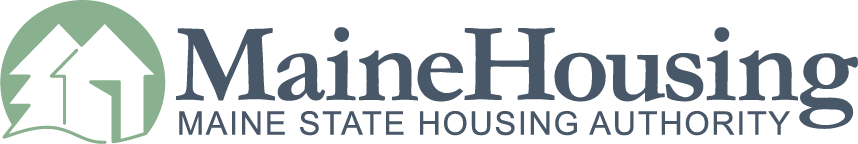 TENANT INCOME SELF CERTIFICATIONCheck all programs that apply: RLP  LIHTC   NewLease   SHARP/Rehab  FedHome 811  HTF   RAD    State LIHTC TENANT INCOME SELF CERTIFICATIONCheck all programs that apply: RLP  LIHTC   NewLease   SHARP/Rehab  FedHome 811  HTF   RAD    State LIHTC TENANT INCOME SELF CERTIFICATIONCheck all programs that apply: RLP  LIHTC   NewLease   SHARP/Rehab  FedHome 811  HTF   RAD    State LIHTC TENANT INCOME SELF CERTIFICATIONCheck all programs that apply: RLP  LIHTC   NewLease   SHARP/Rehab  FedHome 811  HTF   RAD    State LIHTC TENANT INCOME SELF CERTIFICATIONCheck all programs that apply: RLP  LIHTC   NewLease   SHARP/Rehab  FedHome 811  HTF   RAD    State LIHTC TENANT INCOME SELF CERTIFICATIONCheck all programs that apply: RLP  LIHTC   NewLease   SHARP/Rehab  FedHome 811  HTF   RAD    State LIHTC TENANT INCOME SELF CERTIFICATIONCheck all programs that apply: RLP  LIHTC   NewLease   SHARP/Rehab  FedHome 811  HTF   RAD    State LIHTC TENANT INCOME SELF CERTIFICATIONCheck all programs that apply: RLP  LIHTC   NewLease   SHARP/Rehab  FedHome 811  HTF   RAD    State LIHTC TENANT INCOME SELF CERTIFICATIONCheck all programs that apply: RLP  LIHTC   NewLease   SHARP/Rehab  FedHome 811  HTF   RAD    State LIHTC TENANT INCOME SELF CERTIFICATIONCheck all programs that apply: RLP  LIHTC   NewLease   SHARP/Rehab  FedHome 811  HTF   RAD    State LIHTC TENANT INCOME SELF CERTIFICATIONCheck all programs that apply: RLP  LIHTC   NewLease   SHARP/Rehab  FedHome 811  HTF   RAD    State LIHTC TENANT INCOME SELF CERTIFICATIONCheck all programs that apply: RLP  LIHTC   NewLease   SHARP/Rehab  FedHome 811  HTF   RAD    State LIHTC TENANT INCOME SELF CERTIFICATIONCheck all programs that apply: RLP  LIHTC   NewLease   SHARP/Rehab  FedHome 811  HTF   RAD    State LIHTC TENANT INCOME SELF CERTIFICATIONCheck all programs that apply: RLP  LIHTC   NewLease   SHARP/Rehab  FedHome 811  HTF   RAD    State LIHTC TENANT INCOME SELF CERTIFICATIONCheck all programs that apply: RLP  LIHTC   NewLease   SHARP/Rehab  FedHome 811  HTF   RAD    State LIHTC TENANT INCOME SELF CERTIFICATIONCheck all programs that apply: RLP  LIHTC   NewLease   SHARP/Rehab  FedHome 811  HTF   RAD    State LIHTC TENANT INCOME SELF CERTIFICATIONCheck all programs that apply: RLP  LIHTC   NewLease   SHARP/Rehab  FedHome 811  HTF   RAD    State LIHTC TENANT INCOME SELF CERTIFICATIONCheck all programs that apply: RLP  LIHTC   NewLease   SHARP/Rehab  FedHome 811  HTF   RAD    State LIHTC TENANT INCOME SELF CERTIFICATIONCheck all programs that apply: RLP  LIHTC   NewLease   SHARP/Rehab  FedHome 811  HTF   RAD    State LIHTC TENANT INCOME SELF CERTIFICATIONCheck all programs that apply: RLP  LIHTC   NewLease   SHARP/Rehab  FedHome 811  HTF   RAD    State LIHTC TENANT INCOME SELF CERTIFICATIONCheck all programs that apply: RLP  LIHTC   NewLease   SHARP/Rehab  FedHome 811  HTF   RAD    State LIHTC TENANT INCOME SELF CERTIFICATIONCheck all programs that apply: RLP  LIHTC   NewLease   SHARP/Rehab  FedHome 811  HTF   RAD    State LIHTC TENANT INCOME SELF CERTIFICATIONCheck all programs that apply: RLP  LIHTC   NewLease   SHARP/Rehab  FedHome 811  HTF   RAD    State LIHTC PART I SECTION A – DEVELOPMENT  (To be completed by Manager)PART I SECTION A – DEVELOPMENT  (To be completed by Manager)PART I SECTION A – DEVELOPMENT  (To be completed by Manager)PART I SECTION A – DEVELOPMENT  (To be completed by Manager)PART I SECTION A – DEVELOPMENT  (To be completed by Manager)PART I SECTION A – DEVELOPMENT  (To be completed by Manager)PART I SECTION A – DEVELOPMENT  (To be completed by Manager)PART I SECTION A – DEVELOPMENT  (To be completed by Manager)PART I SECTION A – DEVELOPMENT  (To be completed by Manager)PART I SECTION A – DEVELOPMENT  (To be completed by Manager)PART I SECTION A – DEVELOPMENT  (To be completed by Manager)PART I SECTION A – DEVELOPMENT  (To be completed by Manager)PART I SECTION A – DEVELOPMENT  (To be completed by Manager)PART I SECTION A – DEVELOPMENT  (To be completed by Manager)PART I SECTION A – DEVELOPMENT  (To be completed by Manager)PART I SECTION A – DEVELOPMENT  (To be completed by Manager)PART I SECTION A – DEVELOPMENT  (To be completed by Manager)PART I SECTION A – DEVELOPMENT  (To be completed by Manager)PART I SECTION A – DEVELOPMENT  (To be completed by Manager)PART I SECTION A – DEVELOPMENT  (To be completed by Manager)PART I SECTION A – DEVELOPMENT  (To be completed by Manager)PART I SECTION A – DEVELOPMENT  (To be completed by Manager)PART I SECTION A – DEVELOPMENT  (To be completed by Manager)PART I SECTION A – DEVELOPMENT  (To be completed by Manager)PART I SECTION A – DEVELOPMENT  (To be completed by Manager)PART I SECTION A – DEVELOPMENT  (To be completed by Manager)PART I SECTION A – DEVELOPMENT  (To be completed by Manager)PART I SECTION A – DEVELOPMENT  (To be completed by Manager)PART I SECTION A – DEVELOPMENT  (To be completed by Manager)PART I SECTION A – DEVELOPMENT  (To be completed by Manager)PART I SECTION A – DEVELOPMENT  (To be completed by Manager)PART I SECTION A – DEVELOPMENT  (To be completed by Manager)PART I SECTION A – DEVELOPMENT  (To be completed by Manager)PART I SECTION A – DEVELOPMENT  (To be completed by Manager)PART I SECTION A – DEVELOPMENT  (To be completed by Manager)PART I SECTION A – DEVELOPMENT  (To be completed by Manager)PART I SECTION A – DEVELOPMENT  (To be completed by Manager)PART I SECTION A – DEVELOPMENT  (To be completed by Manager)PART I SECTION A – DEVELOPMENT  (To be completed by Manager)PART I SECTION A – DEVELOPMENT  (To be completed by Manager)1. Project Name:__________________________________1. Project Name:__________________________________1. Project Name:__________________________________1. Project Name:__________________________________1. Project Name:__________________________________1. Project Name:__________________________________1. Project Name:__________________________________1. Project Name:__________________________________1. Project Name:__________________________________1. Project Name:__________________________________1. Project Name:__________________________________1. Project Name:__________________________________2. Project #: _____________________Building ID ____-________-________  (LIHTC)2. Project #: _____________________Building ID ____-________-________  (LIHTC)2. Project #: _____________________Building ID ____-________-________  (LIHTC)2. Project #: _____________________Building ID ____-________-________  (LIHTC)2. Project #: _____________________Building ID ____-________-________  (LIHTC)2. Project #: _____________________Building ID ____-________-________  (LIHTC)2. Project #: _____________________Building ID ____-________-________  (LIHTC)2. Project #: _____________________Building ID ____-________-________  (LIHTC)2. Project #: _____________________Building ID ____-________-________  (LIHTC)2. Project #: _____________________Building ID ____-________-________  (LIHTC)2. Project #: _____________________Building ID ____-________-________  (LIHTC)2. Project #: _____________________Building ID ____-________-________  (LIHTC)2. Project #: _____________________Building ID ____-________-________  (LIHTC)2. Project #: _____________________Building ID ____-________-________  (LIHTC)Move-in Date: ______________________(MM/DD/YYYY)Effective Date:  _____________________(MM/DD/YYYY) Move-in Date: ______________________(MM/DD/YYYY)Effective Date:  _____________________(MM/DD/YYYY) Move-in Date: ______________________(MM/DD/YYYY)Effective Date:  _____________________(MM/DD/YYYY) Move-in Date: ______________________(MM/DD/YYYY)Effective Date:  _____________________(MM/DD/YYYY) Move-in Date: ______________________(MM/DD/YYYY)Effective Date:  _____________________(MM/DD/YYYY) Move-in Date: ______________________(MM/DD/YYYY)Effective Date:  _____________________(MM/DD/YYYY) Move-in Date: ______________________(MM/DD/YYYY)Effective Date:  _____________________(MM/DD/YYYY) Move-in Date: ______________________(MM/DD/YYYY)Effective Date:  _____________________(MM/DD/YYYY) Move-in Date: ______________________(MM/DD/YYYY)Effective Date:  _____________________(MM/DD/YYYY) Move-in Date: ______________________(MM/DD/YYYY)Effective Date:  _____________________(MM/DD/YYYY) Move-in Date: ______________________(MM/DD/YYYY)Effective Date:  _____________________(MM/DD/YYYY) Move-in Date: ______________________(MM/DD/YYYY)Effective Date:  _____________________(MM/DD/YYYY) Move-in Date: ______________________(MM/DD/YYYY)Effective Date:  _____________________(MM/DD/YYYY) Move-in Date: ______________________(MM/DD/YYYY)Effective Date:  _____________________(MM/DD/YYYY) 3. Unit #:________________3. Unit #:________________3. Unit #:________________3. Unit #:________________3. Unit #:________________3. Unit #:________________3. Unit #:________________3. Unit #:________________3. Unit #:________________3. Unit #:________________3. Unit #:________________3. Unit #:________________4. # Bedrooms: __________ SF _______4. # Bedrooms: __________ SF _______4. # Bedrooms: __________ SF _______4. # Bedrooms: __________ SF _______4. # Bedrooms: __________ SF _______4. # Bedrooms: __________ SF _______4. # Bedrooms: __________ SF _______4. # Bedrooms: __________ SF _______4. # Bedrooms: __________ SF _______4. # Bedrooms: __________ SF _______4. # Bedrooms: __________ SF _______4. # Bedrooms: __________ SF _______4. # Bedrooms: __________ SF _______4. # Bedrooms: __________ SF _______5. City/Town ____________________   County: _______________________5. City/Town ____________________   County: _______________________5. City/Town ____________________   County: _______________________5. City/Town ____________________   County: _______________________5. City/Town ____________________   County: _______________________5. City/Town ____________________   County: _______________________5. City/Town ____________________   County: _______________________5. City/Town ____________________   County: _______________________5. City/Town ____________________   County: _______________________5. City/Town ____________________   County: _______________________5. City/Town ____________________   County: _______________________5. City/Town ____________________   County: _______________________5. City/Town ____________________   County: _______________________5. City/Town ____________________   County: _______________________PART I SECTION B – RENT (Must be completed by Manager)PART I SECTION B – RENT (Must be completed by Manager)PART I SECTION B – RENT (Must be completed by Manager)PART I SECTION B – RENT (Must be completed by Manager)PART I SECTION B – RENT (Must be completed by Manager)PART I SECTION B – RENT (Must be completed by Manager)PART I SECTION B – RENT (Must be completed by Manager)PART I SECTION B – RENT (Must be completed by Manager)PART I SECTION B – RENT (Must be completed by Manager)PART I SECTION B – RENT (Must be completed by Manager)PART I SECTION B – RENT (Must be completed by Manager)PART I SECTION B – RENT (Must be completed by Manager)PART I SECTION B – RENT (Must be completed by Manager)PART I SECTION B – RENT (Must be completed by Manager)PART I SECTION B – RENT (Must be completed by Manager)PART I SECTION B – RENT (Must be completed by Manager)PART I SECTION B – RENT (Must be completed by Manager)PART I SECTION B – RENT (Must be completed by Manager)PART I SECTION B – RENT (Must be completed by Manager)PART I SECTION B – RENT (Must be completed by Manager)PART I SECTION B – RENT (Must be completed by Manager)PART I SECTION B – RENT (Must be completed by Manager)PART I SECTION B – RENT (Must be completed by Manager)PART I SECTION B – RENT (Must be completed by Manager)PART I SECTION B – RENT (Must be completed by Manager)PART I SECTION B – RENT (Must be completed by Manager)PART I SECTION B – RENT (Must be completed by Manager)PART I SECTION B – RENT (Must be completed by Manager)PART I SECTION B – RENT (Must be completed by Manager)PART I SECTION B – RENT (Must be completed by Manager)PART I SECTION B – RENT (Must be completed by Manager)PART I SECTION B – RENT (Must be completed by Manager)PART I SECTION B – RENT (Must be completed by Manager)PART I SECTION B – RENT (Must be completed by Manager)PART I SECTION B – RENT (Must be completed by Manager)PART I SECTION B – RENT (Must be completed by Manager)PART I SECTION B – RENT (Must be completed by Manager)PART I SECTION B – RENT (Must be completed by Manager)PART I SECTION B – RENT (Must be completed by Manager)Tenant Paid RentTenant Paid RentTenant Paid RentTenant Paid Rent$$$$Rental AssistanceRental AssistanceRental AssistanceRental AssistanceRental Assistance$$$$$$$Other non-optional chargesOther non-optional chargesOther non-optional chargesOther non-optional chargesOther non-optional chargesOther non-optional chargesOther non-optional chargesOther non-optional chargesOther non-optional chargesOther non-optional chargesOther non-optional charges$$$$$Utility Allowance:Utility Allowance:Utility Allowance:Utility Allowance:$$$$For:For:For: Heat Heat Heat Heat H/W H/W H/W H/W Lights Lights Lights Lights Cooking Cooking Cooking Cooking Other      Other      Other      Other      Other      Other      Other     Source of UA       Source of UA       Source of UA       Source of UA       Is Voucher  Project Based or  Tenant BasedIs Voucher  Project Based or  Tenant BasedIs Voucher  Project Based or  Tenant BasedIs Voucher  Project Based or  Tenant BasedIs Voucher  Project Based or  Tenant BasedIs Voucher  Project Based or  Tenant BasedIs Voucher  Project Based or  Tenant BasedIs Voucher  Project Based or  Tenant BasedIs Voucher  Project Based or  Tenant BasedIs Voucher  Project Based or  Tenant BasedIs Voucher  Project Based or  Tenant BasedIs Voucher  Project Based or  Tenant BasedIs Voucher  Project Based or  Tenant BasedIs Voucher  Project Based or  Tenant BasedIs Voucher  Project Based or  Tenant BasedIs Voucher  Project Based or  Tenant Based$                                    Maximum allowable income$                                    Maximum allowable income$                                    Maximum allowable income$                                    Maximum allowable income$                                    Maximum allowable income$                                    Maximum allowable income$                                    Maximum allowable income$                                    Maximum allowable income$                                    Maximum allowable income$                                    Maximum allowable income$                                    Maximum allowable income$                                    Maximum allowable income$                                    Maximum allowable income$                                    Maximum allowable incomeSource of UA       Source of UA       Source of UA       Source of UA       Is Voucher  Project Based or  Tenant BasedIs Voucher  Project Based or  Tenant BasedIs Voucher  Project Based or  Tenant BasedIs Voucher  Project Based or  Tenant BasedIs Voucher  Project Based or  Tenant BasedIs Voucher  Project Based or  Tenant BasedIs Voucher  Project Based or  Tenant BasedIs Voucher  Project Based or  Tenant BasedIs Voucher  Project Based or  Tenant BasedIs Voucher  Project Based or  Tenant BasedIs Voucher  Project Based or  Tenant BasedIs Voucher  Project Based or  Tenant BasedIs Voucher  Project Based or  Tenant BasedIs Voucher  Project Based or  Tenant BasedIs Voucher  Project Based or  Tenant BasedIs Voucher  Project Based or  Tenant Based$                                    Maximum allowable income$                                    Maximum allowable income$                                    Maximum allowable income$                                    Maximum allowable income$                                    Maximum allowable income$                                    Maximum allowable income$                                    Maximum allowable income$                                    Maximum allowable income$                                    Maximum allowable income$                                    Maximum allowable income$                                    Maximum allowable income$                                    Maximum allowable income$                                    Maximum allowable income$                                    Maximum allowable income                Household Meets the unit Income Restriction at:                Household Meets the unit Income Restriction at:                Household Meets the unit Income Restriction at:                Household Meets the unit Income Restriction at:                Household Meets the unit Income Restriction at:                Household Meets the unit Income Restriction at:                Household Meets the unit Income Restriction at:                Household Meets the unit Income Restriction at:                Household Meets the unit Income Restriction at:                Household Meets the unit Income Restriction at:                Household Meets the unit Income Restriction at:                Household Meets the unit Income Restriction at:                Household Meets the unit Income Restriction at:                Household Meets the unit Income Restriction at:                Household Meets the unit Income Restriction at:                Household Meets the unit Income Restriction at:                Household Meets the unit Income Restriction at:                Household Meets the unit Income Restriction at:GROSS RENT FOR UNIT:Gross rent includes tenant paid rent plus Utility Allowance & other non-optional charges.  If a HOME unit, this amount must also include any Rental Assistance the tenant receives.GROSS RENT FOR UNIT:Gross rent includes tenant paid rent plus Utility Allowance & other non-optional charges.  If a HOME unit, this amount must also include any Rental Assistance the tenant receives.GROSS RENT FOR UNIT:Gross rent includes tenant paid rent plus Utility Allowance & other non-optional charges.  If a HOME unit, this amount must also include any Rental Assistance the tenant receives.GROSS RENT FOR UNIT:Gross rent includes tenant paid rent plus Utility Allowance & other non-optional charges.  If a HOME unit, this amount must also include any Rental Assistance the tenant receives.GROSS RENT FOR UNIT:Gross rent includes tenant paid rent plus Utility Allowance & other non-optional charges.  If a HOME unit, this amount must also include any Rental Assistance the tenant receives.GROSS RENT FOR UNIT:Gross rent includes tenant paid rent plus Utility Allowance & other non-optional charges.  If a HOME unit, this amount must also include any Rental Assistance the tenant receives.GROSS RENT FOR UNIT:Gross rent includes tenant paid rent plus Utility Allowance & other non-optional charges.  If a HOME unit, this amount must also include any Rental Assistance the tenant receives.GROSS RENT FOR UNIT:Gross rent includes tenant paid rent plus Utility Allowance & other non-optional charges.  If a HOME unit, this amount must also include any Rental Assistance the tenant receives.GROSS RENT FOR UNIT:Gross rent includes tenant paid rent plus Utility Allowance & other non-optional charges.  If a HOME unit, this amount must also include any Rental Assistance the tenant receives.GROSS RENT FOR UNIT:Gross rent includes tenant paid rent plus Utility Allowance & other non-optional charges.  If a HOME unit, this amount must also include any Rental Assistance the tenant receives.GROSS RENT FOR UNIT:Gross rent includes tenant paid rent plus Utility Allowance & other non-optional charges.  If a HOME unit, this amount must also include any Rental Assistance the tenant receives.GROSS RENT FOR UNIT:Gross rent includes tenant paid rent plus Utility Allowance & other non-optional charges.  If a HOME unit, this amount must also include any Rental Assistance the tenant receives.GROSS RENT FOR UNIT:Gross rent includes tenant paid rent plus Utility Allowance & other non-optional charges.  If a HOME unit, this amount must also include any Rental Assistance the tenant receives.$$$$$$$60%	                  50%40%	                  30%80%                      30% HTF not exceeding ELI $                                    Maximum allowable rent60%	                  50%40%	                  30%80%                      30% HTF not exceeding ELI $                                    Maximum allowable rent60%	                  50%40%	                  30%80%                      30% HTF not exceeding ELI $                                    Maximum allowable rent60%	                  50%40%	                  30%80%                      30% HTF not exceeding ELI $                                    Maximum allowable rent60%	                  50%40%	                  30%80%                      30% HTF not exceeding ELI $                                    Maximum allowable rent60%	                  50%40%	                  30%80%                      30% HTF not exceeding ELI $                                    Maximum allowable rent60%	                  50%40%	                  30%80%                      30% HTF not exceeding ELI $                                    Maximum allowable rent60%	                  50%40%	                  30%80%                      30% HTF not exceeding ELI $                                    Maximum allowable rent60%	                  50%40%	                  30%80%                      30% HTF not exceeding ELI $                                    Maximum allowable rent60%	                  50%40%	                  30%80%                      30% HTF not exceeding ELI $                                    Maximum allowable rent60%	                  50%40%	                  30%80%                      30% HTF not exceeding ELI $                                    Maximum allowable rent60%	                  50%40%	                  30%80%                      30% HTF not exceeding ELI $                                    Maximum allowable rent60%	                  50%40%	                  30%80%                      30% HTF not exceeding ELI $                                    Maximum allowable rent60%	                  50%40%	                  30%80%                      30% HTF not exceeding ELI $                                    Maximum allowable rent60%	                  50%40%	                  30%80%                      30% HTF not exceeding ELI $                                    Maximum allowable rent60%	                  50%40%	                  30%80%                      30% HTF not exceeding ELI $                                    Maximum allowable rent60%	                  50%40%	                  30%80%                      30% HTF not exceeding ELI $                                    Maximum allowable rent60%	                  50%40%	                  30%80%                      30% HTF not exceeding ELI $                                    Maximum allowable rentSIGNATURESSIGNATURESSIGNATURESSIGNATURESSIGNATURESSIGNATURESSIGNATURESSIGNATURESSIGNATURESSIGNATURESSIGNATURESSIGNATURESSIGNATURESSIGNATURESSIGNATURESSIGNATURESSIGNATURESSIGNATURESSIGNATURESSIGNATURESSIGNATURESSIGNATURESSIGNATURESSIGNATURESSIGNATURESSIGNATURESSIGNATURESSIGNATURESSIGNATURESSIGNATURESSIGNATURESSIGNATURESSIGNATURESSIGNATURESSIGNATURESSIGNATURESSIGNATURESSIGNATURESDATEDATEDATEDATEDATEDATE    SIGNATURE OF OWNER/AGENT    SIGNATURE OF OWNER/AGENT    SIGNATURE OF OWNER/AGENT    SIGNATURE OF OWNER/AGENT    SIGNATURE OF OWNER/AGENT    SIGNATURE OF OWNER/AGENT    SIGNATURE OF OWNER/AGENT    SIGNATURE OF OWNER/AGENT    SIGNATURE OF OWNER/AGENT    SIGNATURE OF OWNER/AGENT    SIGNATURE OF OWNER/AGENT    SIGNATURE OF OWNER/AGENT    SIGNATURE OF OWNER/AGENT    SIGNATURE OF OWNER/AGENT    SIGNATURE OF OWNER/AGENT    SIGNATURE OF OWNER/AGENT    SIGNATURE OF OWNER/AGENT    SIGNATURE OF OWNER/AGENT    SIGNATURE OF OWNER/AGENT    SIGNATURE OF OWNER/AGENT    SIGNATURE OF OWNER/AGENT    SIGNATURE OF OWNER/AGENT    SIGNATURE OF OWNER/AGENT    SIGNATURE OF OWNER/AGENT    SIGNATURE OF OWNER/AGENT    SIGNATURE OF OWNER/AGENT    SIGNATURE OF OWNER/AGENTDATEDATEDATEDATEPART II  SECTION A – HOUSEHOLD COMPOSITION (completed by head of household)PART II  SECTION A – HOUSEHOLD COMPOSITION (completed by head of household)PART II  SECTION A – HOUSEHOLD COMPOSITION (completed by head of household)PART II  SECTION A – HOUSEHOLD COMPOSITION (completed by head of household)PART II  SECTION A – HOUSEHOLD COMPOSITION (completed by head of household)PART II  SECTION A – HOUSEHOLD COMPOSITION (completed by head of household)PART II  SECTION A – HOUSEHOLD COMPOSITION (completed by head of household)PART II  SECTION A – HOUSEHOLD COMPOSITION (completed by head of household)PART II  SECTION A – HOUSEHOLD COMPOSITION (completed by head of household)PART II  SECTION A – HOUSEHOLD COMPOSITION (completed by head of household)PART II  SECTION A – HOUSEHOLD COMPOSITION (completed by head of household)PART II  SECTION A – HOUSEHOLD COMPOSITION (completed by head of household)PART II  SECTION A – HOUSEHOLD COMPOSITION (completed by head of household)PART II  SECTION A – HOUSEHOLD COMPOSITION (completed by head of household)PART II  SECTION A – HOUSEHOLD COMPOSITION (completed by head of household)PART II  SECTION A – HOUSEHOLD COMPOSITION (completed by head of household)PART II  SECTION A – HOUSEHOLD COMPOSITION (completed by head of household)PART II  SECTION A – HOUSEHOLD COMPOSITION (completed by head of household)PART II  SECTION A – HOUSEHOLD COMPOSITION (completed by head of household)PART II  SECTION A – HOUSEHOLD COMPOSITION (completed by head of household)PART II  SECTION A – HOUSEHOLD COMPOSITION (completed by head of household)PART II  SECTION A – HOUSEHOLD COMPOSITION (completed by head of household)PART II  SECTION A – HOUSEHOLD COMPOSITION (completed by head of household)PART II  SECTION A – HOUSEHOLD COMPOSITION (completed by head of household)PART II  SECTION A – HOUSEHOLD COMPOSITION (completed by head of household)PART II  SECTION A – HOUSEHOLD COMPOSITION (completed by head of household)PART II  SECTION A – HOUSEHOLD COMPOSITION (completed by head of household)PART II  SECTION A – HOUSEHOLD COMPOSITION (completed by head of household)PART II  SECTION A – HOUSEHOLD COMPOSITION (completed by head of household)PART II  SECTION A – HOUSEHOLD COMPOSITION (completed by head of household)PART II  SECTION A – HOUSEHOLD COMPOSITION (completed by head of household)PART II  SECTION A – HOUSEHOLD COMPOSITION (completed by head of household)PART II  SECTION A – HOUSEHOLD COMPOSITION (completed by head of household)PART II  SECTION A – HOUSEHOLD COMPOSITION (completed by head of household)PART II  SECTION A – HOUSEHOLD COMPOSITION (completed by head of household)PART II  SECTION A – HOUSEHOLD COMPOSITION (completed by head of household)PART II  SECTION A – HOUSEHOLD COMPOSITION (completed by head of household)PART II  SECTION A – HOUSEHOLD COMPOSITION (completed by head of household)PART II  SECTION A – HOUSEHOLD COMPOSITION (completed by head of household)PART II  SECTION A – HOUSEHOLD COMPOSITION (completed by head of household)HsholdMbr #HsholdMbr #Last NameLast NameLast NameLast NameLast NameLast NameLast NameFirst Name & Middle InitialFirst Name & Middle InitialFirst Name & Middle InitialFirst Name & Middle InitialFirst Name & Middle InitialSexSexSexRelationship to Head of HouseholdRelationship to Head of HouseholdRelationship to Head of HouseholdRelationship to Head of HouseholdRelationship to Head of HouseholdRelationship to Head of HouseholdRelationship to Head of HouseholdRelationship to Head of HouseholdDate of Birth (MM/DD/YYYY)Date of Birth (MM/DD/YYYY)Date of Birth (MM/DD/YYYY)Date of Birth (MM/DD/YYYY)Date of Birth (MM/DD/YYYY)Date of Birth (MM/DD/YYYY)F/T Student (Y or N)F/T Student (Y or N)F/T Student (Y or N)F/T Student (Y or N)Last 4 Digits of SSNLast 4 Digits of SSNLast 4 Digits of SSNLast 4 Digits of SSNLast 4 Digits of SSN11HEADHEADHEADHEADHEADHEADHEADHEAD223344556677PART II SECTION B - ANNUAL INCOME -USE ANNUAL AMOUNTS (completed by head of household)PART II SECTION B - ANNUAL INCOME -USE ANNUAL AMOUNTS (completed by head of household)PART II SECTION B - ANNUAL INCOME -USE ANNUAL AMOUNTS (completed by head of household)PART II SECTION B - ANNUAL INCOME -USE ANNUAL AMOUNTS (completed by head of household)PART II SECTION B - ANNUAL INCOME -USE ANNUAL AMOUNTS (completed by head of household)PART II SECTION B - ANNUAL INCOME -USE ANNUAL AMOUNTS (completed by head of household)PART II SECTION B - ANNUAL INCOME -USE ANNUAL AMOUNTS (completed by head of household)PART II SECTION B - ANNUAL INCOME -USE ANNUAL AMOUNTS (completed by head of household)PART II SECTION B - ANNUAL INCOME -USE ANNUAL AMOUNTS (completed by head of household)PART II SECTION B - ANNUAL INCOME -USE ANNUAL AMOUNTS (completed by head of household)PART II SECTION B - ANNUAL INCOME -USE ANNUAL AMOUNTS (completed by head of household)PART II SECTION B - ANNUAL INCOME -USE ANNUAL AMOUNTS (completed by head of household)PART II SECTION B - ANNUAL INCOME -USE ANNUAL AMOUNTS (completed by head of household)PART II SECTION B - ANNUAL INCOME -USE ANNUAL AMOUNTS (completed by head of household)PART II SECTION B - ANNUAL INCOME -USE ANNUAL AMOUNTS (completed by head of household)PART II SECTION B - ANNUAL INCOME -USE ANNUAL AMOUNTS (completed by head of household)PART II SECTION B - ANNUAL INCOME -USE ANNUAL AMOUNTS (completed by head of household)PART II SECTION B - ANNUAL INCOME -USE ANNUAL AMOUNTS (completed by head of household)PART II SECTION B - ANNUAL INCOME -USE ANNUAL AMOUNTS (completed by head of household)PART II SECTION B - ANNUAL INCOME -USE ANNUAL AMOUNTS (completed by head of household)PART II SECTION B - ANNUAL INCOME -USE ANNUAL AMOUNTS (completed by head of household)PART II SECTION B - ANNUAL INCOME -USE ANNUAL AMOUNTS (completed by head of household)PART II SECTION B - ANNUAL INCOME -USE ANNUAL AMOUNTS (completed by head of household)PART II SECTION B - ANNUAL INCOME -USE ANNUAL AMOUNTS (completed by head of household)PART II SECTION B - ANNUAL INCOME -USE ANNUAL AMOUNTS (completed by head of household)PART II SECTION B - ANNUAL INCOME -USE ANNUAL AMOUNTS (completed by head of household)PART II SECTION B - ANNUAL INCOME -USE ANNUAL AMOUNTS (completed by head of household)PART II SECTION B - ANNUAL INCOME -USE ANNUAL AMOUNTS (completed by head of household)PART II SECTION B - ANNUAL INCOME -USE ANNUAL AMOUNTS (completed by head of household)PART II SECTION B - ANNUAL INCOME -USE ANNUAL AMOUNTS (completed by head of household)PART II SECTION B - ANNUAL INCOME -USE ANNUAL AMOUNTS (completed by head of household)PART II SECTION B - ANNUAL INCOME -USE ANNUAL AMOUNTS (completed by head of household)PART II SECTION B - ANNUAL INCOME -USE ANNUAL AMOUNTS (completed by head of household)PART II SECTION B - ANNUAL INCOME -USE ANNUAL AMOUNTS (completed by head of household)PART II SECTION B - ANNUAL INCOME -USE ANNUAL AMOUNTS (completed by head of household)PART II SECTION B - ANNUAL INCOME -USE ANNUAL AMOUNTS (completed by head of household)PART II SECTION B - ANNUAL INCOME -USE ANNUAL AMOUNTS (completed by head of household)PART II SECTION B - ANNUAL INCOME -USE ANNUAL AMOUNTS (completed by head of household)PART II SECTION B - ANNUAL INCOME -USE ANNUAL AMOUNTS (completed by head of household)HsholdMbr. #HsholdMbr. #HsholdMbr. #(A)Employment or Wages(A)Employment or Wages(A)Employment or Wages(A)Employment or Wages(A)Employment or Wages(A)Employment or Wages(A)Employment or Wages(B)Social Security/Pensions(B)Social Security/Pensions(B)Social Security/Pensions(B)Social Security/Pensions(B)Social Security/Pensions(B)Social Security/Pensions(B)Social Security/Pensions(B)Social Security/Pensions(B)Social Security/Pensions(B)Social Security/Pensions(B)Social Security/Pensions(B)Social Security/Pensions(C)Public Assistance(C)Public Assistance(C)Public Assistance(C)Public Assistance(C)Public Assistance(C)Public Assistance(C)Public Assistance(C)Public Assistance(D)Other Income(D)Other Income(D)Other Income(D)Other Income(D)Other Income(D)Other Income(D)Other Income(D)Other Income(D)Other IncomeTOTALSTOTALSTOTALS$$$$$$$$$$$$$$$$$$$$$$$$$$$$$$$$$$$$PART II SECTION C - INCOME FROM ASSETS (completed by head of household)PART II SECTION C - INCOME FROM ASSETS (completed by head of household)PART II SECTION C - INCOME FROM ASSETS (completed by head of household)PART II SECTION C - INCOME FROM ASSETS (completed by head of household)PART II SECTION C - INCOME FROM ASSETS (completed by head of household)PART II SECTION C - INCOME FROM ASSETS (completed by head of household)PART II SECTION C - INCOME FROM ASSETS (completed by head of household)PART II SECTION C - INCOME FROM ASSETS (completed by head of household)PART II SECTION C - INCOME FROM ASSETS (completed by head of household)PART II SECTION C - INCOME FROM ASSETS (completed by head of household)PART II SECTION C - INCOME FROM ASSETS (completed by head of household)PART II SECTION C - INCOME FROM ASSETS (completed by head of household)PART II SECTION C - INCOME FROM ASSETS (completed by head of household)PART II SECTION C - INCOME FROM ASSETS (completed by head of household)PART II SECTION C - INCOME FROM ASSETS (completed by head of household)PART II SECTION C - INCOME FROM ASSETS (completed by head of household)PART II SECTION C - INCOME FROM ASSETS (completed by head of household)PART II SECTION C - INCOME FROM ASSETS (completed by head of household)PART II SECTION C - INCOME FROM ASSETS (completed by head of household)PART II SECTION C - INCOME FROM ASSETS (completed by head of household)PART II SECTION C - INCOME FROM ASSETS (completed by head of household)PART II SECTION C - INCOME FROM ASSETS (completed by head of household)PART II SECTION C - INCOME FROM ASSETS (completed by head of household)PART II SECTION C - INCOME FROM ASSETS (completed by head of household)PART II SECTION C - INCOME FROM ASSETS (completed by head of household)PART II SECTION C - INCOME FROM ASSETS (completed by head of household)PART II SECTION C - INCOME FROM ASSETS (completed by head of household)PART II SECTION C - INCOME FROM ASSETS (completed by head of household)PART II SECTION C - INCOME FROM ASSETS (completed by head of household)PART II SECTION C - INCOME FROM ASSETS (completed by head of household)PART II SECTION C - INCOME FROM ASSETS (completed by head of household)PART II SECTION C - INCOME FROM ASSETS (completed by head of household)PART II SECTION C - INCOME FROM ASSETS (completed by head of household)PART II SECTION C - INCOME FROM ASSETS (completed by head of household)PART II SECTION C - INCOME FROM ASSETS (completed by head of household)PART II SECTION C - INCOME FROM ASSETS (completed by head of household)PART II SECTION C - INCOME FROM ASSETS (completed by head of household)PART II SECTION C - INCOME FROM ASSETS (completed by head of household)Hshold Mbr #Hshold Mbr #(E)Type of Asset (E)Type of Asset (E)Type of Asset (E)Type of Asset (E)Type of Asset (E)Type of Asset (E)Type of Asset (E)Type of Asset (E)Type of Asset (E)Type of Asset (E)Type of Asset (E)Type of Asset (E)Type of Asset (E)Type of Asset Cash Value of Asset Cash Value of Asset Cash Value of Asset Cash Value of Asset Cash Value of Asset Cash Value of Asset Cash Value of Asset Cash Value of Asset Cash Value of Asset Cash Value of Asset Cash Value of Asset Cash Value of Asset (F)Annual Income from Asset(F)Annual Income from Asset(F)Annual Income from Asset(F)Annual Income from Asset(F)Annual Income from Asset(F)Annual Income from Asset(F)Annual Income from Asset(F)Annual Income from Asset(F)Annual Income from AssetTOTALSTOTALS $ $ $ $ $ $ $ $ $ $ $ $$$$$$$$$$TOTAL INCOME:Add totals from (A) through (F) TOTAL INCOME:Add totals from (A) through (F) TOTAL INCOME:Add totals from (A) through (F) TOTAL INCOME:Add totals from (A) through (F) TOTAL INCOME:Add totals from (A) through (F) TOTAL INCOME:Add totals from (A) through (F) TOTAL INCOME:Add totals from (A) through (F) TOTAL INCOME:Add totals from (A) through (F) TOTAL INCOME:Add totals from (A) through (F) TOTAL INCOME:Add totals from (A) through (F) TOTAL INCOME:Add totals from (A) through (F) TOTAL INCOME:Add totals from (A) through (F) $$$$$$$$$PART II SECTION D -  STUDENT STATUS (LIHTC only) (completed by head of household)PART II SECTION D -  STUDENT STATUS (LIHTC only) (completed by head of household)PART II SECTION D -  STUDENT STATUS (LIHTC only) (completed by head of household)PART II SECTION D -  STUDENT STATUS (LIHTC only) (completed by head of household)PART II SECTION D -  STUDENT STATUS (LIHTC only) (completed by head of household)PART II SECTION D -  STUDENT STATUS (LIHTC only) (completed by head of household)PART II SECTION D -  STUDENT STATUS (LIHTC only) (completed by head of household)PART II SECTION D -  STUDENT STATUS (LIHTC only) (completed by head of household)PART II SECTION D -  STUDENT STATUS (LIHTC only) (completed by head of household)PART II SECTION D -  STUDENT STATUS (LIHTC only) (completed by head of household)PART II SECTION D -  STUDENT STATUS (LIHTC only) (completed by head of household)PART II SECTION D -  STUDENT STATUS (LIHTC only) (completed by head of household)PART II SECTION D -  STUDENT STATUS (LIHTC only) (completed by head of household)PART II SECTION D -  STUDENT STATUS (LIHTC only) (completed by head of household)PART II SECTION D -  STUDENT STATUS (LIHTC only) (completed by head of household)PART II SECTION D -  STUDENT STATUS (LIHTC only) (completed by head of household)PART II SECTION D -  STUDENT STATUS (LIHTC only) (completed by head of household)PART II SECTION D -  STUDENT STATUS (LIHTC only) (completed by head of household)PART II SECTION D -  STUDENT STATUS (LIHTC only) (completed by head of household)PART II SECTION D -  STUDENT STATUS (LIHTC only) (completed by head of household)PART II SECTION D -  STUDENT STATUS (LIHTC only) (completed by head of household)PART II SECTION D -  STUDENT STATUS (LIHTC only) (completed by head of household)PART II SECTION D -  STUDENT STATUS (LIHTC only) (completed by head of household)PART II SECTION D -  STUDENT STATUS (LIHTC only) (completed by head of household)PART II SECTION D -  STUDENT STATUS (LIHTC only) (completed by head of household)PART II SECTION D -  STUDENT STATUS (LIHTC only) (completed by head of household)PART II SECTION D -  STUDENT STATUS (LIHTC only) (completed by head of household)PART II SECTION D -  STUDENT STATUS (LIHTC only) (completed by head of household)PART II SECTION D -  STUDENT STATUS (LIHTC only) (completed by head of household)PART II SECTION D -  STUDENT STATUS (LIHTC only) (completed by head of household)PART II SECTION D -  STUDENT STATUS (LIHTC only) (completed by head of household)PART II SECTION D -  STUDENT STATUS (LIHTC only) (completed by head of household)PART II SECTION D -  STUDENT STATUS (LIHTC only) (completed by head of household)PART II SECTION D -  STUDENT STATUS (LIHTC only) (completed by head of household)PART II SECTION D -  STUDENT STATUS (LIHTC only) (completed by head of household)PART II SECTION D -  STUDENT STATUS (LIHTC only) (completed by head of household)PART II SECTION D -  STUDENT STATUS (LIHTC only) (completed by head of household)PART II SECTION D -  STUDENT STATUS (LIHTC only) (completed by head of household)PART II SECTION D -  STUDENT STATUS (LIHTC only) (completed by head of household)ARE ALL HOUSEHOLD OCCUPANTS FULL TIME STUDENTS?	            If yes, Enter student explanation*                                                                                                                            (also attach documentation)ARE ALL HOUSEHOLD OCCUPANTS FULL TIME STUDENTS?	            If yes, Enter student explanation*                                                                                                                            (also attach documentation)ARE ALL HOUSEHOLD OCCUPANTS FULL TIME STUDENTS?	            If yes, Enter student explanation*                                                                                                                            (also attach documentation)ARE ALL HOUSEHOLD OCCUPANTS FULL TIME STUDENTS?	            If yes, Enter student explanation*                                                                                                                            (also attach documentation)ARE ALL HOUSEHOLD OCCUPANTS FULL TIME STUDENTS?	            If yes, Enter student explanation*                                                                                                                            (also attach documentation)ARE ALL HOUSEHOLD OCCUPANTS FULL TIME STUDENTS?	            If yes, Enter student explanation*                                                                                                                            (also attach documentation)ARE ALL HOUSEHOLD OCCUPANTS FULL TIME STUDENTS?	            If yes, Enter student explanation*                                                                                                                            (also attach documentation)ARE ALL HOUSEHOLD OCCUPANTS FULL TIME STUDENTS?	            If yes, Enter student explanation*                                                                                                                            (also attach documentation)ARE ALL HOUSEHOLD OCCUPANTS FULL TIME STUDENTS?	            If yes, Enter student explanation*                                                                                                                            (also attach documentation)ARE ALL HOUSEHOLD OCCUPANTS FULL TIME STUDENTS?	            If yes, Enter student explanation*                                                                                                                            (also attach documentation)ARE ALL HOUSEHOLD OCCUPANTS FULL TIME STUDENTS?	            If yes, Enter student explanation*                                                                                                                            (also attach documentation)ARE ALL HOUSEHOLD OCCUPANTS FULL TIME STUDENTS?	            If yes, Enter student explanation*                                                                                                                            (also attach documentation)ARE ALL HOUSEHOLD OCCUPANTS FULL TIME STUDENTS?	            If yes, Enter student explanation*                                                                                                                            (also attach documentation)ARE ALL HOUSEHOLD OCCUPANTS FULL TIME STUDENTS?	            If yes, Enter student explanation*                                                                                                                            (also attach documentation)ARE ALL HOUSEHOLD OCCUPANTS FULL TIME STUDENTS?	            If yes, Enter student explanation*                                                                                                                            (also attach documentation)ARE ALL HOUSEHOLD OCCUPANTS FULL TIME STUDENTS?	            If yes, Enter student explanation*                                                                                                                            (also attach documentation)ARE ALL HOUSEHOLD OCCUPANTS FULL TIME STUDENTS?	            If yes, Enter student explanation*                                                                                                                            (also attach documentation)ARE ALL HOUSEHOLD OCCUPANTS FULL TIME STUDENTS?	            If yes, Enter student explanation*                                                                                                                            (also attach documentation)ARE ALL HOUSEHOLD OCCUPANTS FULL TIME STUDENTS?	            If yes, Enter student explanation*                                                                                                                            (also attach documentation)ARE ALL HOUSEHOLD OCCUPANTS FULL TIME STUDENTS?	            If yes, Enter student explanation*                                                                                                                            (also attach documentation)ARE ALL HOUSEHOLD OCCUPANTS FULL TIME STUDENTS?	            If yes, Enter student explanation*                                                                                                                            (also attach documentation)ARE ALL HOUSEHOLD OCCUPANTS FULL TIME STUDENTS?	            If yes, Enter student explanation*                                                                                                                            (also attach documentation)ARE ALL HOUSEHOLD OCCUPANTS FULL TIME STUDENTS?	            If yes, Enter student explanation*                                                                                                                            (also attach documentation)ARE ALL HOUSEHOLD OCCUPANTS FULL TIME STUDENTS?	            If yes, Enter student explanation*                                                                                                                            (also attach documentation)ARE ALL HOUSEHOLD OCCUPANTS FULL TIME STUDENTS?	            If yes, Enter student explanation*                                                                                                                            (also attach documentation)ARE ALL HOUSEHOLD OCCUPANTS FULL TIME STUDENTS?	            If yes, Enter student explanation*                                                                                                                            (also attach documentation)ARE ALL HOUSEHOLD OCCUPANTS FULL TIME STUDENTS?	            If yes, Enter student explanation*                                                                                                                            (also attach documentation)ARE ALL HOUSEHOLD OCCUPANTS FULL TIME STUDENTS?	            If yes, Enter student explanation*                                                                                                                            (also attach documentation)ARE ALL HOUSEHOLD OCCUPANTS FULL TIME STUDENTS?	            If yes, Enter student explanation*                                                                                                                            (also attach documentation)*Student Exception:1	TANF/assistance2	Job Training3	Single parent/dependent child4	Married/joint return5     The household consists of at    least one student who was previously under foster care.*Student Exception:1	TANF/assistance2	Job Training3	Single parent/dependent child4	Married/joint return5     The household consists of at    least one student who was previously under foster care.*Student Exception:1	TANF/assistance2	Job Training3	Single parent/dependent child4	Married/joint return5     The household consists of at    least one student who was previously under foster care.*Student Exception:1	TANF/assistance2	Job Training3	Single parent/dependent child4	Married/joint return5     The household consists of at    least one student who was previously under foster care.*Student Exception:1	TANF/assistance2	Job Training3	Single parent/dependent child4	Married/joint return5     The household consists of at    least one student who was previously under foster care.*Student Exception:1	TANF/assistance2	Job Training3	Single parent/dependent child4	Married/joint return5     The household consists of at    least one student who was previously under foster care.*Student Exception:1	TANF/assistance2	Job Training3	Single parent/dependent child4	Married/joint return5     The household consists of at    least one student who was previously under foster care.*Student Exception:1	TANF/assistance2	Job Training3	Single parent/dependent child4	Married/joint return5     The household consists of at    least one student who was previously under foster care.*Student Exception:1	TANF/assistance2	Job Training3	Single parent/dependent child4	Married/joint return5     The household consists of at    least one student who was previously under foster care.*Student Exception:1	TANF/assistance2	Job Training3	Single parent/dependent child4	Married/joint return5     The household consists of at    least one student who was previously under foster care.____________ yes                       ____________ noFor the purpose of this form, a full-time student is defined as one who is or will be carrying a full-time subject load at an institution with a degree or certificate program (including school age children) or one who will/was carrying a full-time subject load during any portion of five months within the current calendar year.____________ yes                       ____________ noFor the purpose of this form, a full-time student is defined as one who is or will be carrying a full-time subject load at an institution with a degree or certificate program (including school age children) or one who will/was carrying a full-time subject load during any portion of five months within the current calendar year.____________ yes                       ____________ noFor the purpose of this form, a full-time student is defined as one who is or will be carrying a full-time subject load at an institution with a degree or certificate program (including school age children) or one who will/was carrying a full-time subject load during any portion of five months within the current calendar year.____________ yes                       ____________ noFor the purpose of this form, a full-time student is defined as one who is or will be carrying a full-time subject load at an institution with a degree or certificate program (including school age children) or one who will/was carrying a full-time subject load during any portion of five months within the current calendar year.____________ yes                       ____________ noFor the purpose of this form, a full-time student is defined as one who is or will be carrying a full-time subject load at an institution with a degree or certificate program (including school age children) or one who will/was carrying a full-time subject load during any portion of five months within the current calendar year.____________ yes                       ____________ noFor the purpose of this form, a full-time student is defined as one who is or will be carrying a full-time subject load at an institution with a degree or certificate program (including school age children) or one who will/was carrying a full-time subject load during any portion of five months within the current calendar year.____________ yes                       ____________ noFor the purpose of this form, a full-time student is defined as one who is or will be carrying a full-time subject load at an institution with a degree or certificate program (including school age children) or one who will/was carrying a full-time subject load during any portion of five months within the current calendar year.____________ yes                       ____________ noFor the purpose of this form, a full-time student is defined as one who is or will be carrying a full-time subject load at an institution with a degree or certificate program (including school age children) or one who will/was carrying a full-time subject load during any portion of five months within the current calendar year.____________ yes                       ____________ noFor the purpose of this form, a full-time student is defined as one who is or will be carrying a full-time subject load at an institution with a degree or certificate program (including school age children) or one who will/was carrying a full-time subject load during any portion of five months within the current calendar year.____________ yes                       ____________ noFor the purpose of this form, a full-time student is defined as one who is or will be carrying a full-time subject load at an institution with a degree or certificate program (including school age children) or one who will/was carrying a full-time subject load during any portion of five months within the current calendar year.____________ yes                       ____________ noFor the purpose of this form, a full-time student is defined as one who is or will be carrying a full-time subject load at an institution with a degree or certificate program (including school age children) or one who will/was carrying a full-time subject load during any portion of five months within the current calendar year.____________ yes                       ____________ noFor the purpose of this form, a full-time student is defined as one who is or will be carrying a full-time subject load at an institution with a degree or certificate program (including school age children) or one who will/was carrying a full-time subject load during any portion of five months within the current calendar year.____________ yes                       ____________ noFor the purpose of this form, a full-time student is defined as one who is or will be carrying a full-time subject load at an institution with a degree or certificate program (including school age children) or one who will/was carrying a full-time subject load during any portion of five months within the current calendar year.____________ yes                       ____________ noFor the purpose of this form, a full-time student is defined as one who is or will be carrying a full-time subject load at an institution with a degree or certificate program (including school age children) or one who will/was carrying a full-time subject load during any portion of five months within the current calendar year.____________ yes                       ____________ noFor the purpose of this form, a full-time student is defined as one who is or will be carrying a full-time subject load at an institution with a degree or certificate program (including school age children) or one who will/was carrying a full-time subject load during any portion of five months within the current calendar year.____________ yes                       ____________ noFor the purpose of this form, a full-time student is defined as one who is or will be carrying a full-time subject load at an institution with a degree or certificate program (including school age children) or one who will/was carrying a full-time subject load during any portion of five months within the current calendar year.____________ yes                       ____________ noFor the purpose of this form, a full-time student is defined as one who is or will be carrying a full-time subject load at an institution with a degree or certificate program (including school age children) or one who will/was carrying a full-time subject load during any portion of five months within the current calendar year.                 Enter 1-5               ____________                 Enter 1-5               ____________                 Enter 1-5               ____________                 Enter 1-5               ____________                 Enter 1-5               ____________                 Enter 1-5               ____________                 Enter 1-5               ____________                 Enter 1-5               ____________                 Enter 1-5               ____________                 Enter 1-5               ____________                 Enter 1-5               ____________                 Enter 1-5               ____________*Student Exception:1	TANF/assistance2	Job Training3	Single parent/dependent child4	Married/joint return5     The household consists of at    least one student who was previously under foster care.*Student Exception:1	TANF/assistance2	Job Training3	Single parent/dependent child4	Married/joint return5     The household consists of at    least one student who was previously under foster care.*Student Exception:1	TANF/assistance2	Job Training3	Single parent/dependent child4	Married/joint return5     The household consists of at    least one student who was previously under foster care.*Student Exception:1	TANF/assistance2	Job Training3	Single parent/dependent child4	Married/joint return5     The household consists of at    least one student who was previously under foster care.*Student Exception:1	TANF/assistance2	Job Training3	Single parent/dependent child4	Married/joint return5     The household consists of at    least one student who was previously under foster care.*Student Exception:1	TANF/assistance2	Job Training3	Single parent/dependent child4	Married/joint return5     The household consists of at    least one student who was previously under foster care.*Student Exception:1	TANF/assistance2	Job Training3	Single parent/dependent child4	Married/joint return5     The household consists of at    least one student who was previously under foster care.*Student Exception:1	TANF/assistance2	Job Training3	Single parent/dependent child4	Married/joint return5     The household consists of at    least one student who was previously under foster care.*Student Exception:1	TANF/assistance2	Job Training3	Single parent/dependent child4	Married/joint return5     The household consists of at    least one student who was previously under foster care.*Student Exception:1	TANF/assistance2	Job Training3	Single parent/dependent child4	Married/joint return5     The household consists of at    least one student who was previously under foster care.PART II SECTION D -  STUDENT STATUS (LIHTC only Post 15 Year) (completed by head of household)PART II SECTION D -  STUDENT STATUS (LIHTC only Post 15 Year) (completed by head of household)PART II SECTION D -  STUDENT STATUS (LIHTC only Post 15 Year) (completed by head of household)PART II SECTION D -  STUDENT STATUS (LIHTC only Post 15 Year) (completed by head of household)PART II SECTION D -  STUDENT STATUS (LIHTC only Post 15 Year) (completed by head of household)PART II SECTION D -  STUDENT STATUS (LIHTC only Post 15 Year) (completed by head of household)PART II SECTION D -  STUDENT STATUS (LIHTC only Post 15 Year) (completed by head of household)PART II SECTION D -  STUDENT STATUS (LIHTC only Post 15 Year) (completed by head of household)PART II SECTION D -  STUDENT STATUS (LIHTC only Post 15 Year) (completed by head of household)PART II SECTION D -  STUDENT STATUS (LIHTC only Post 15 Year) (completed by head of household)PART II SECTION D -  STUDENT STATUS (LIHTC only Post 15 Year) (completed by head of household)PART II SECTION D -  STUDENT STATUS (LIHTC only Post 15 Year) (completed by head of household)PART II SECTION D -  STUDENT STATUS (LIHTC only Post 15 Year) (completed by head of household)PART II SECTION D -  STUDENT STATUS (LIHTC only Post 15 Year) (completed by head of household)PART II SECTION D -  STUDENT STATUS (LIHTC only Post 15 Year) (completed by head of household)PART II SECTION D -  STUDENT STATUS (LIHTC only Post 15 Year) (completed by head of household)PART II SECTION D -  STUDENT STATUS (LIHTC only Post 15 Year) (completed by head of household)PART II SECTION D -  STUDENT STATUS (LIHTC only Post 15 Year) (completed by head of household)PART II SECTION D -  STUDENT STATUS (LIHTC only Post 15 Year) (completed by head of household)PART II SECTION D -  STUDENT STATUS (LIHTC only Post 15 Year) (completed by head of household)PART II SECTION D -  STUDENT STATUS (LIHTC only Post 15 Year) (completed by head of household)PART II SECTION D -  STUDENT STATUS (LIHTC only Post 15 Year) (completed by head of household)PART II SECTION D -  STUDENT STATUS (LIHTC only Post 15 Year) (completed by head of household)PART II SECTION D -  STUDENT STATUS (LIHTC only Post 15 Year) (completed by head of household)PART II SECTION D -  STUDENT STATUS (LIHTC only Post 15 Year) (completed by head of household)PART II SECTION D -  STUDENT STATUS (LIHTC only Post 15 Year) (completed by head of household)PART II SECTION D -  STUDENT STATUS (LIHTC only Post 15 Year) (completed by head of household)PART II SECTION D -  STUDENT STATUS (LIHTC only Post 15 Year) (completed by head of household)PART II SECTION D -  STUDENT STATUS (LIHTC only Post 15 Year) (completed by head of household)PART II SECTION D -  STUDENT STATUS (LIHTC only Post 15 Year) (completed by head of household)PART II SECTION D -  STUDENT STATUS (LIHTC only Post 15 Year) (completed by head of household)PART II SECTION D -  STUDENT STATUS (LIHTC only Post 15 Year) (completed by head of household)PART II SECTION D -  STUDENT STATUS (LIHTC only Post 15 Year) (completed by head of household)PART II SECTION D -  STUDENT STATUS (LIHTC only Post 15 Year) (completed by head of household)PART II SECTION D -  STUDENT STATUS (LIHTC only Post 15 Year) (completed by head of household)PART II SECTION D -  STUDENT STATUS (LIHTC only Post 15 Year) (completed by head of household)PART II SECTION D -  STUDENT STATUS (LIHTC only Post 15 Year) (completed by head of household)PART II SECTION D -  STUDENT STATUS (LIHTC only Post 15 Year) (completed by head of household)PART II SECTION D -  STUDENT STATUS (LIHTC only Post 15 Year) (completed by head of household)ARE ALL HOUSEHOLD OCCUPANTS FULL TIME STUDENTS?	       If yes, must meet both student exception*____________ yes                       ____________ noFor the purpose of this form, a full-time student is defined as one who is or will be carrying a full-time subject load at an institution with a degree or certificate program (including school age children) or one who will/was carrying a full-time subject load during any portion of five months within the current calendar year.ARE ALL HOUSEHOLD OCCUPANTS FULL TIME STUDENTS?	       If yes, must meet both student exception*____________ yes                       ____________ noFor the purpose of this form, a full-time student is defined as one who is or will be carrying a full-time subject load at an institution with a degree or certificate program (including school age children) or one who will/was carrying a full-time subject load during any portion of five months within the current calendar year.ARE ALL HOUSEHOLD OCCUPANTS FULL TIME STUDENTS?	       If yes, must meet both student exception*____________ yes                       ____________ noFor the purpose of this form, a full-time student is defined as one who is or will be carrying a full-time subject load at an institution with a degree or certificate program (including school age children) or one who will/was carrying a full-time subject load during any portion of five months within the current calendar year.ARE ALL HOUSEHOLD OCCUPANTS FULL TIME STUDENTS?	       If yes, must meet both student exception*____________ yes                       ____________ noFor the purpose of this form, a full-time student is defined as one who is or will be carrying a full-time subject load at an institution with a degree or certificate program (including school age children) or one who will/was carrying a full-time subject load during any portion of five months within the current calendar year.ARE ALL HOUSEHOLD OCCUPANTS FULL TIME STUDENTS?	       If yes, must meet both student exception*____________ yes                       ____________ noFor the purpose of this form, a full-time student is defined as one who is or will be carrying a full-time subject load at an institution with a degree or certificate program (including school age children) or one who will/was carrying a full-time subject load during any portion of five months within the current calendar year.ARE ALL HOUSEHOLD OCCUPANTS FULL TIME STUDENTS?	       If yes, must meet both student exception*____________ yes                       ____________ noFor the purpose of this form, a full-time student is defined as one who is or will be carrying a full-time subject load at an institution with a degree or certificate program (including school age children) or one who will/was carrying a full-time subject load during any portion of five months within the current calendar year.ARE ALL HOUSEHOLD OCCUPANTS FULL TIME STUDENTS?	       If yes, must meet both student exception*____________ yes                       ____________ noFor the purpose of this form, a full-time student is defined as one who is or will be carrying a full-time subject load at an institution with a degree or certificate program (including school age children) or one who will/was carrying a full-time subject load during any portion of five months within the current calendar year.ARE ALL HOUSEHOLD OCCUPANTS FULL TIME STUDENTS?	       If yes, must meet both student exception*____________ yes                       ____________ noFor the purpose of this form, a full-time student is defined as one who is or will be carrying a full-time subject load at an institution with a degree or certificate program (including school age children) or one who will/was carrying a full-time subject load during any portion of five months within the current calendar year.ARE ALL HOUSEHOLD OCCUPANTS FULL TIME STUDENTS?	       If yes, must meet both student exception*____________ yes                       ____________ noFor the purpose of this form, a full-time student is defined as one who is or will be carrying a full-time subject load at an institution with a degree or certificate program (including school age children) or one who will/was carrying a full-time subject load during any portion of five months within the current calendar year.ARE ALL HOUSEHOLD OCCUPANTS FULL TIME STUDENTS?	       If yes, must meet both student exception*____________ yes                       ____________ noFor the purpose of this form, a full-time student is defined as one who is or will be carrying a full-time subject load at an institution with a degree or certificate program (including school age children) or one who will/was carrying a full-time subject load during any portion of five months within the current calendar year.ARE ALL HOUSEHOLD OCCUPANTS FULL TIME STUDENTS?	       If yes, must meet both student exception*____________ yes                       ____________ noFor the purpose of this form, a full-time student is defined as one who is or will be carrying a full-time subject load at an institution with a degree or certificate program (including school age children) or one who will/was carrying a full-time subject load during any portion of five months within the current calendar year.ARE ALL HOUSEHOLD OCCUPANTS FULL TIME STUDENTS?	       If yes, must meet both student exception*____________ yes                       ____________ noFor the purpose of this form, a full-time student is defined as one who is or will be carrying a full-time subject load at an institution with a degree or certificate program (including school age children) or one who will/was carrying a full-time subject load during any portion of five months within the current calendar year.ARE ALL HOUSEHOLD OCCUPANTS FULL TIME STUDENTS?	       If yes, must meet both student exception*____________ yes                       ____________ noFor the purpose of this form, a full-time student is defined as one who is or will be carrying a full-time subject load at an institution with a degree or certificate program (including school age children) or one who will/was carrying a full-time subject load during any portion of five months within the current calendar year.ARE ALL HOUSEHOLD OCCUPANTS FULL TIME STUDENTS?	       If yes, must meet both student exception*____________ yes                       ____________ noFor the purpose of this form, a full-time student is defined as one who is or will be carrying a full-time subject load at an institution with a degree or certificate program (including school age children) or one who will/was carrying a full-time subject load during any portion of five months within the current calendar year.ARE ALL HOUSEHOLD OCCUPANTS FULL TIME STUDENTS?	       If yes, must meet both student exception*____________ yes                       ____________ noFor the purpose of this form, a full-time student is defined as one who is or will be carrying a full-time subject load at an institution with a degree or certificate program (including school age children) or one who will/was carrying a full-time subject load during any portion of five months within the current calendar year.ARE ALL HOUSEHOLD OCCUPANTS FULL TIME STUDENTS?	       If yes, must meet both student exception*____________ yes                       ____________ noFor the purpose of this form, a full-time student is defined as one who is or will be carrying a full-time subject load at an institution with a degree or certificate program (including school age children) or one who will/was carrying a full-time subject load during any portion of five months within the current calendar year.ARE ALL HOUSEHOLD OCCUPANTS FULL TIME STUDENTS?	       If yes, must meet both student exception*____________ yes                       ____________ noFor the purpose of this form, a full-time student is defined as one who is or will be carrying a full-time subject load at an institution with a degree or certificate program (including school age children) or one who will/was carrying a full-time subject load during any portion of five months within the current calendar year.ARE ALL HOUSEHOLD OCCUPANTS FULL TIME STUDENTS?	       If yes, must meet both student exception*____________ yes                       ____________ noFor the purpose of this form, a full-time student is defined as one who is or will be carrying a full-time subject load at an institution with a degree or certificate program (including school age children) or one who will/was carrying a full-time subject load during any portion of five months within the current calendar year.ARE ALL HOUSEHOLD OCCUPANTS FULL TIME STUDENTS?	       If yes, must meet both student exception*____________ yes                       ____________ noFor the purpose of this form, a full-time student is defined as one who is or will be carrying a full-time subject load at an institution with a degree or certificate program (including school age children) or one who will/was carrying a full-time subject load during any portion of five months within the current calendar year.ARE ALL HOUSEHOLD OCCUPANTS FULL TIME STUDENTS?	       If yes, must meet both student exception*____________ yes                       ____________ noFor the purpose of this form, a full-time student is defined as one who is or will be carrying a full-time subject load at an institution with a degree or certificate program (including school age children) or one who will/was carrying a full-time subject load during any portion of five months within the current calendar year.ARE ALL HOUSEHOLD OCCUPANTS FULL TIME STUDENTS?	       If yes, must meet both student exception*____________ yes                       ____________ noFor the purpose of this form, a full-time student is defined as one who is or will be carrying a full-time subject load at an institution with a degree or certificate program (including school age children) or one who will/was carrying a full-time subject load during any portion of five months within the current calendar year.ARE ALL HOUSEHOLD OCCUPANTS FULL TIME STUDENTS?	       If yes, must meet both student exception*____________ yes                       ____________ noFor the purpose of this form, a full-time student is defined as one who is or will be carrying a full-time subject load at an institution with a degree or certificate program (including school age children) or one who will/was carrying a full-time subject load during any portion of five months within the current calendar year.ARE ALL HOUSEHOLD OCCUPANTS FULL TIME STUDENTS?	       If yes, must meet both student exception*____________ yes                       ____________ noFor the purpose of this form, a full-time student is defined as one who is or will be carrying a full-time subject load at an institution with a degree or certificate program (including school age children) or one who will/was carrying a full-time subject load during any portion of five months within the current calendar year.ARE ALL HOUSEHOLD OCCUPANTS FULL TIME STUDENTS?	       If yes, must meet both student exception*____________ yes                       ____________ noFor the purpose of this form, a full-time student is defined as one who is or will be carrying a full-time subject load at an institution with a degree or certificate program (including school age children) or one who will/was carrying a full-time subject load during any portion of five months within the current calendar year.ARE ALL HOUSEHOLD OCCUPANTS FULL TIME STUDENTS?	       If yes, must meet both student exception*____________ yes                       ____________ noFor the purpose of this form, a full-time student is defined as one who is or will be carrying a full-time subject load at an institution with a degree or certificate program (including school age children) or one who will/was carrying a full-time subject load during any portion of five months within the current calendar year.ARE ALL HOUSEHOLD OCCUPANTS FULL TIME STUDENTS?	       If yes, must meet both student exception*____________ yes                       ____________ noFor the purpose of this form, a full-time student is defined as one who is or will be carrying a full-time subject load at an institution with a degree or certificate program (including school age children) or one who will/was carrying a full-time subject load during any portion of five months within the current calendar year.ARE ALL HOUSEHOLD OCCUPANTS FULL TIME STUDENTS?	       If yes, must meet both student exception*____________ yes                       ____________ noFor the purpose of this form, a full-time student is defined as one who is or will be carrying a full-time subject load at an institution with a degree or certificate program (including school age children) or one who will/was carrying a full-time subject load during any portion of five months within the current calendar year.ARE ALL HOUSEHOLD OCCUPANTS FULL TIME STUDENTS?	       If yes, must meet both student exception*____________ yes                       ____________ noFor the purpose of this form, a full-time student is defined as one who is or will be carrying a full-time subject load at an institution with a degree or certificate program (including school age children) or one who will/was carrying a full-time subject load during any portion of five months within the current calendar year.ARE ALL HOUSEHOLD OCCUPANTS FULL TIME STUDENTS?	       If yes, must meet both student exception*____________ yes                       ____________ noFor the purpose of this form, a full-time student is defined as one who is or will be carrying a full-time subject load at an institution with a degree or certificate program (including school age children) or one who will/was carrying a full-time subject load during any portion of five months within the current calendar year.*Student Exception:1	Household’s primary residence2	Head/Co-Head not claimed as   dependents on another person’s income tax filing.*Student Exception:1	Household’s primary residence2	Head/Co-Head not claimed as   dependents on another person’s income tax filing.*Student Exception:1	Household’s primary residence2	Head/Co-Head not claimed as   dependents on another person’s income tax filing.*Student Exception:1	Household’s primary residence2	Head/Co-Head not claimed as   dependents on another person’s income tax filing.*Student Exception:1	Household’s primary residence2	Head/Co-Head not claimed as   dependents on another person’s income tax filing.*Student Exception:1	Household’s primary residence2	Head/Co-Head not claimed as   dependents on another person’s income tax filing.*Student Exception:1	Household’s primary residence2	Head/Co-Head not claimed as   dependents on another person’s income tax filing.*Student Exception:1	Household’s primary residence2	Head/Co-Head not claimed as   dependents on another person’s income tax filing.*Student Exception:1	Household’s primary residence2	Head/Co-Head not claimed as   dependents on another person’s income tax filing.*Student Exception:1	Household’s primary residence2	Head/Co-Head not claimed as   dependents on another person’s income tax filing.STUDENT STATUS (HOME only) (completed by head of household)STUDENT STATUS (HOME only) (completed by head of household)STUDENT STATUS (HOME only) (completed by head of household)STUDENT STATUS (HOME only) (completed by head of household)STUDENT STATUS (HOME only) (completed by head of household)STUDENT STATUS (HOME only) (completed by head of household)STUDENT STATUS (HOME only) (completed by head of household)STUDENT STATUS (HOME only) (completed by head of household)STUDENT STATUS (HOME only) (completed by head of household)STUDENT STATUS (HOME only) (completed by head of household)STUDENT STATUS (HOME only) (completed by head of household)STUDENT STATUS (HOME only) (completed by head of household)STUDENT STATUS (HOME only) (completed by head of household)STUDENT STATUS (HOME only) (completed by head of household)STUDENT STATUS (HOME only) (completed by head of household)STUDENT STATUS (HOME only) (completed by head of household)STUDENT STATUS (HOME only) (completed by head of household)STUDENT STATUS (HOME only) (completed by head of household)STUDENT STATUS (HOME only) (completed by head of household)STUDENT STATUS (HOME only) (completed by head of household)STUDENT STATUS (HOME only) (completed by head of household)STUDENT STATUS (HOME only) (completed by head of household)STUDENT STATUS (HOME only) (completed by head of household)STUDENT STATUS (HOME only) (completed by head of household)STUDENT STATUS (HOME only) (completed by head of household)STUDENT STATUS (HOME only) (completed by head of household)STUDENT STATUS (HOME only) (completed by head of household)STUDENT STATUS (HOME only) (completed by head of household)STUDENT STATUS (HOME only) (completed by head of household)STUDENT STATUS (HOME only) (completed by head of household)STUDENT STATUS (HOME only) (completed by head of household)STUDENT STATUS (HOME only) (completed by head of household)STUDENT STATUS (HOME only) (completed by head of household)STUDENT STATUS (HOME only) (completed by head of household)STUDENT STATUS (HOME only) (completed by head of household)STUDENT STATUS (HOME only) (completed by head of household)STUDENT STATUS (HOME only) (completed by head of household)STUDENT STATUS (HOME only) (completed by head of household)STUDENT STATUS (HOME only) (completed by head of household)ARE HOUSEHOLD OCCUPANTS FULL OR PART TIME STUDENTS?       *Student Exception:		                                                                                     1. 24 or older____________ yes                                    ____________ no                      2. Veteran                                                                                                                     3.  MarriedFor the purpose of this form, a full/part-time student is defined                  4.  Have Dependentsas one who is enrolled at an institution of higher education for                    5. Parents of the student arethe purpose of obtaining a degree, certificate, or other program                   HUD income eligible andleading to a recognized educational credential.                                              The student is income                                                                                                                      eligible.                                                                                                                         If yes, Enter student exception*                                                              6. Meets the US Department of            ( also attach documentation)                                                             Education’s definition of an                                                                                                                                                                                                                              Independent Student (refer to page            Enter 1 – 9                                                                                        15 of the HUD Handbook 4350.3                                                                                                                      Glossary).                                                                                                ARE HOUSEHOLD OCCUPANTS FULL OR PART TIME STUDENTS?       *Student Exception:		                                                                                     1. 24 or older____________ yes                                    ____________ no                      2. Veteran                                                                                                                     3.  MarriedFor the purpose of this form, a full/part-time student is defined                  4.  Have Dependentsas one who is enrolled at an institution of higher education for                    5. Parents of the student arethe purpose of obtaining a degree, certificate, or other program                   HUD income eligible andleading to a recognized educational credential.                                              The student is income                                                                                                                      eligible.                                                                                                                         If yes, Enter student exception*                                                              6. Meets the US Department of            ( also attach documentation)                                                             Education’s definition of an                                                                                                                                                                                                                              Independent Student (refer to page            Enter 1 – 9                                                                                        15 of the HUD Handbook 4350.3                                                                                                                      Glossary).                                                                                                ARE HOUSEHOLD OCCUPANTS FULL OR PART TIME STUDENTS?       *Student Exception:		                                                                                     1. 24 or older____________ yes                                    ____________ no                      2. Veteran                                                                                                                     3.  MarriedFor the purpose of this form, a full/part-time student is defined                  4.  Have Dependentsas one who is enrolled at an institution of higher education for                    5. Parents of the student arethe purpose of obtaining a degree, certificate, or other program                   HUD income eligible andleading to a recognized educational credential.                                              The student is income                                                                                                                      eligible.                                                                                                                         If yes, Enter student exception*                                                              6. Meets the US Department of            ( also attach documentation)                                                             Education’s definition of an                                                                                                                                                                                                                              Independent Student (refer to page            Enter 1 – 9                                                                                        15 of the HUD Handbook 4350.3                                                                                                                      Glossary).                                                                                                ARE HOUSEHOLD OCCUPANTS FULL OR PART TIME STUDENTS?       *Student Exception:		                                                                                     1. 24 or older____________ yes                                    ____________ no                      2. Veteran                                                                                                                     3.  MarriedFor the purpose of this form, a full/part-time student is defined                  4.  Have Dependentsas one who is enrolled at an institution of higher education for                    5. Parents of the student arethe purpose of obtaining a degree, certificate, or other program                   HUD income eligible andleading to a recognized educational credential.                                              The student is income                                                                                                                      eligible.                                                                                                                         If yes, Enter student exception*                                                              6. Meets the US Department of            ( also attach documentation)                                                             Education’s definition of an                                                                                                                                                                                                                              Independent Student (refer to page            Enter 1 – 9                                                                                        15 of the HUD Handbook 4350.3                                                                                                                      Glossary).                                                                                                ARE HOUSEHOLD OCCUPANTS FULL OR PART TIME STUDENTS?       *Student Exception:		                                                                                     1. 24 or older____________ yes                                    ____________ no                      2. Veteran                                                                                                                     3.  MarriedFor the purpose of this form, a full/part-time student is defined                  4.  Have Dependentsas one who is enrolled at an institution of higher education for                    5. Parents of the student arethe purpose of obtaining a degree, certificate, or other program                   HUD income eligible andleading to a recognized educational credential.                                              The student is income                                                                                                                      eligible.                                                                                                                         If yes, Enter student exception*                                                              6. Meets the US Department of            ( also attach documentation)                                                             Education’s definition of an                                                                                                                                                                                                                              Independent Student (refer to page            Enter 1 – 9                                                                                        15 of the HUD Handbook 4350.3                                                                                                                      Glossary).                                                                                                ARE HOUSEHOLD OCCUPANTS FULL OR PART TIME STUDENTS?       *Student Exception:		                                                                                     1. 24 or older____________ yes                                    ____________ no                      2. Veteran                                                                                                                     3.  MarriedFor the purpose of this form, a full/part-time student is defined                  4.  Have Dependentsas one who is enrolled at an institution of higher education for                    5. Parents of the student arethe purpose of obtaining a degree, certificate, or other program                   HUD income eligible andleading to a recognized educational credential.                                              The student is income                                                                                                                      eligible.                                                                                                                         If yes, Enter student exception*                                                              6. Meets the US Department of            ( also attach documentation)                                                             Education’s definition of an                                                                                                                                                                                                                              Independent Student (refer to page            Enter 1 – 9                                                                                        15 of the HUD Handbook 4350.3                                                                                                                      Glossary).                                                                                                ARE HOUSEHOLD OCCUPANTS FULL OR PART TIME STUDENTS?       *Student Exception:		                                                                                     1. 24 or older____________ yes                                    ____________ no                      2. Veteran                                                                                                                     3.  MarriedFor the purpose of this form, a full/part-time student is defined                  4.  Have Dependentsas one who is enrolled at an institution of higher education for                    5. Parents of the student arethe purpose of obtaining a degree, certificate, or other program                   HUD income eligible andleading to a recognized educational credential.                                              The student is income                                                                                                                      eligible.                                                                                                                         If yes, Enter student exception*                                                              6. Meets the US Department of            ( also attach documentation)                                                             Education’s definition of an                                                                                                                                                                                                                              Independent Student (refer to page            Enter 1 – 9                                                                                        15 of the HUD Handbook 4350.3                                                                                                                      Glossary).                                                                                                ARE HOUSEHOLD OCCUPANTS FULL OR PART TIME STUDENTS?       *Student Exception:		                                                                                     1. 24 or older____________ yes                                    ____________ no                      2. Veteran                                                                                                                     3.  MarriedFor the purpose of this form, a full/part-time student is defined                  4.  Have Dependentsas one who is enrolled at an institution of higher education for                    5. Parents of the student arethe purpose of obtaining a degree, certificate, or other program                   HUD income eligible andleading to a recognized educational credential.                                              The student is income                                                                                                                      eligible.                                                                                                                         If yes, Enter student exception*                                                              6. Meets the US Department of            ( also attach documentation)                                                             Education’s definition of an                                                                                                                                                                                                                              Independent Student (refer to page            Enter 1 – 9                                                                                        15 of the HUD Handbook 4350.3                                                                                                                      Glossary).                                                                                                ARE HOUSEHOLD OCCUPANTS FULL OR PART TIME STUDENTS?       *Student Exception:		                                                                                     1. 24 or older____________ yes                                    ____________ no                      2. Veteran                                                                                                                     3.  MarriedFor the purpose of this form, a full/part-time student is defined                  4.  Have Dependentsas one who is enrolled at an institution of higher education for                    5. Parents of the student arethe purpose of obtaining a degree, certificate, or other program                   HUD income eligible andleading to a recognized educational credential.                                              The student is income                                                                                                                      eligible.                                                                                                                         If yes, Enter student exception*                                                              6. Meets the US Department of            ( also attach documentation)                                                             Education’s definition of an                                                                                                                                                                                                                              Independent Student (refer to page            Enter 1 – 9                                                                                        15 of the HUD Handbook 4350.3                                                                                                                      Glossary).                                                                                                ARE HOUSEHOLD OCCUPANTS FULL OR PART TIME STUDENTS?       *Student Exception:		                                                                                     1. 24 or older____________ yes                                    ____________ no                      2. Veteran                                                                                                                     3.  MarriedFor the purpose of this form, a full/part-time student is defined                  4.  Have Dependentsas one who is enrolled at an institution of higher education for                    5. Parents of the student arethe purpose of obtaining a degree, certificate, or other program                   HUD income eligible andleading to a recognized educational credential.                                              The student is income                                                                                                                      eligible.                                                                                                                         If yes, Enter student exception*                                                              6. Meets the US Department of            ( also attach documentation)                                                             Education’s definition of an                                                                                                                                                                                                                              Independent Student (refer to page            Enter 1 – 9                                                                                        15 of the HUD Handbook 4350.3                                                                                                                      Glossary).                                                                                                ARE HOUSEHOLD OCCUPANTS FULL OR PART TIME STUDENTS?       *Student Exception:		                                                                                     1. 24 or older____________ yes                                    ____________ no                      2. Veteran                                                                                                                     3.  MarriedFor the purpose of this form, a full/part-time student is defined                  4.  Have Dependentsas one who is enrolled at an institution of higher education for                    5. Parents of the student arethe purpose of obtaining a degree, certificate, or other program                   HUD income eligible andleading to a recognized educational credential.                                              The student is income                                                                                                                      eligible.                                                                                                                         If yes, Enter student exception*                                                              6. Meets the US Department of            ( also attach documentation)                                                             Education’s definition of an                                                                                                                                                                                                                              Independent Student (refer to page            Enter 1 – 9                                                                                        15 of the HUD Handbook 4350.3                                                                                                                      Glossary).                                                                                                ARE HOUSEHOLD OCCUPANTS FULL OR PART TIME STUDENTS?       *Student Exception:		                                                                                     1. 24 or older____________ yes                                    ____________ no                      2. Veteran                                                                                                                     3.  MarriedFor the purpose of this form, a full/part-time student is defined                  4.  Have Dependentsas one who is enrolled at an institution of higher education for                    5. Parents of the student arethe purpose of obtaining a degree, certificate, or other program                   HUD income eligible andleading to a recognized educational credential.                                              The student is income                                                                                                                      eligible.                                                                                                                         If yes, Enter student exception*                                                              6. Meets the US Department of            ( also attach documentation)                                                             Education’s definition of an                                                                                                                                                                                                                              Independent Student (refer to page            Enter 1 – 9                                                                                        15 of the HUD Handbook 4350.3                                                                                                                      Glossary).                                                                                                ARE HOUSEHOLD OCCUPANTS FULL OR PART TIME STUDENTS?       *Student Exception:		                                                                                     1. 24 or older____________ yes                                    ____________ no                      2. Veteran                                                                                                                     3.  MarriedFor the purpose of this form, a full/part-time student is defined                  4.  Have Dependentsas one who is enrolled at an institution of higher education for                    5. Parents of the student arethe purpose of obtaining a degree, certificate, or other program                   HUD income eligible andleading to a recognized educational credential.                                              The student is income                                                                                                                      eligible.                                                                                                                         If yes, Enter student exception*                                                              6. Meets the US Department of            ( also attach documentation)                                                             Education’s definition of an                                                                                                                                                                                                                              Independent Student (refer to page            Enter 1 – 9                                                                                        15 of the HUD Handbook 4350.3                                                                                                                      Glossary).                                                                                                ARE HOUSEHOLD OCCUPANTS FULL OR PART TIME STUDENTS?       *Student Exception:		                                                                                     1. 24 or older____________ yes                                    ____________ no                      2. Veteran                                                                                                                     3.  MarriedFor the purpose of this form, a full/part-time student is defined                  4.  Have Dependentsas one who is enrolled at an institution of higher education for                    5. Parents of the student arethe purpose of obtaining a degree, certificate, or other program                   HUD income eligible andleading to a recognized educational credential.                                              The student is income                                                                                                                      eligible.                                                                                                                         If yes, Enter student exception*                                                              6. Meets the US Department of            ( also attach documentation)                                                             Education’s definition of an                                                                                                                                                                                                                              Independent Student (refer to page            Enter 1 – 9                                                                                        15 of the HUD Handbook 4350.3                                                                                                                      Glossary).                                                                                                ARE HOUSEHOLD OCCUPANTS FULL OR PART TIME STUDENTS?       *Student Exception:		                                                                                     1. 24 or older____________ yes                                    ____________ no                      2. Veteran                                                                                                                     3.  MarriedFor the purpose of this form, a full/part-time student is defined                  4.  Have Dependentsas one who is enrolled at an institution of higher education for                    5. Parents of the student arethe purpose of obtaining a degree, certificate, or other program                   HUD income eligible andleading to a recognized educational credential.                                              The student is income                                                                                                                      eligible.                                                                                                                         If yes, Enter student exception*                                                              6. Meets the US Department of            ( also attach documentation)                                                             Education’s definition of an                                                                                                                                                                                                                              Independent Student (refer to page            Enter 1 – 9                                                                                        15 of the HUD Handbook 4350.3                                                                                                                      Glossary).                                                                                                ARE HOUSEHOLD OCCUPANTS FULL OR PART TIME STUDENTS?       *Student Exception:		                                                                                     1. 24 or older____________ yes                                    ____________ no                      2. Veteran                                                                                                                     3.  MarriedFor the purpose of this form, a full/part-time student is defined                  4.  Have Dependentsas one who is enrolled at an institution of higher education for                    5. Parents of the student arethe purpose of obtaining a degree, certificate, or other program                   HUD income eligible andleading to a recognized educational credential.                                              The student is income                                                                                                                      eligible.                                                                                                                         If yes, Enter student exception*                                                              6. Meets the US Department of            ( also attach documentation)                                                             Education’s definition of an                                                                                                                                                                                                                              Independent Student (refer to page            Enter 1 – 9                                                                                        15 of the HUD Handbook 4350.3                                                                                                                      Glossary).                                                                                                ARE HOUSEHOLD OCCUPANTS FULL OR PART TIME STUDENTS?       *Student Exception:		                                                                                     1. 24 or older____________ yes                                    ____________ no                      2. Veteran                                                                                                                     3.  MarriedFor the purpose of this form, a full/part-time student is defined                  4.  Have Dependentsas one who is enrolled at an institution of higher education for                    5. Parents of the student arethe purpose of obtaining a degree, certificate, or other program                   HUD income eligible andleading to a recognized educational credential.                                              The student is income                                                                                                                      eligible.                                                                                                                         If yes, Enter student exception*                                                              6. Meets the US Department of            ( also attach documentation)                                                             Education’s definition of an                                                                                                                                                                                                                              Independent Student (refer to page            Enter 1 – 9                                                                                        15 of the HUD Handbook 4350.3                                                                                                                      Glossary).                                                                                                ARE HOUSEHOLD OCCUPANTS FULL OR PART TIME STUDENTS?       *Student Exception:		                                                                                     1. 24 or older____________ yes                                    ____________ no                      2. Veteran                                                                                                                     3.  MarriedFor the purpose of this form, a full/part-time student is defined                  4.  Have Dependentsas one who is enrolled at an institution of higher education for                    5. Parents of the student arethe purpose of obtaining a degree, certificate, or other program                   HUD income eligible andleading to a recognized educational credential.                                              The student is income                                                                                                                      eligible.                                                                                                                         If yes, Enter student exception*                                                              6. Meets the US Department of            ( also attach documentation)                                                             Education’s definition of an                                                                                                                                                                                                                              Independent Student (refer to page            Enter 1 – 9                                                                                        15 of the HUD Handbook 4350.3                                                                                                                      Glossary).                                                                                                ARE HOUSEHOLD OCCUPANTS FULL OR PART TIME STUDENTS?       *Student Exception:		                                                                                     1. 24 or older____________ yes                                    ____________ no                      2. Veteran                                                                                                                     3.  MarriedFor the purpose of this form, a full/part-time student is defined                  4.  Have Dependentsas one who is enrolled at an institution of higher education for                    5. Parents of the student arethe purpose of obtaining a degree, certificate, or other program                   HUD income eligible andleading to a recognized educational credential.                                              The student is income                                                                                                                      eligible.                                                                                                                         If yes, Enter student exception*                                                              6. Meets the US Department of            ( also attach documentation)                                                             Education’s definition of an                                                                                                                                                                                                                              Independent Student (refer to page            Enter 1 – 9                                                                                        15 of the HUD Handbook 4350.3                                                                                                                      Glossary).                                                                                                ARE HOUSEHOLD OCCUPANTS FULL OR PART TIME STUDENTS?       *Student Exception:		                                                                                     1. 24 or older____________ yes                                    ____________ no                      2. Veteran                                                                                                                     3.  MarriedFor the purpose of this form, a full/part-time student is defined                  4.  Have Dependentsas one who is enrolled at an institution of higher education for                    5. Parents of the student arethe purpose of obtaining a degree, certificate, or other program                   HUD income eligible andleading to a recognized educational credential.                                              The student is income                                                                                                                      eligible.                                                                                                                         If yes, Enter student exception*                                                              6. Meets the US Department of            ( also attach documentation)                                                             Education’s definition of an                                                                                                                                                                                                                              Independent Student (refer to page            Enter 1 – 9                                                                                        15 of the HUD Handbook 4350.3                                                                                                                      Glossary).                                                                                                ARE HOUSEHOLD OCCUPANTS FULL OR PART TIME STUDENTS?       *Student Exception:		                                                                                     1. 24 or older____________ yes                                    ____________ no                      2. Veteran                                                                                                                     3.  MarriedFor the purpose of this form, a full/part-time student is defined                  4.  Have Dependentsas one who is enrolled at an institution of higher education for                    5. Parents of the student arethe purpose of obtaining a degree, certificate, or other program                   HUD income eligible andleading to a recognized educational credential.                                              The student is income                                                                                                                      eligible.                                                                                                                         If yes, Enter student exception*                                                              6. Meets the US Department of            ( also attach documentation)                                                             Education’s definition of an                                                                                                                                                                                                                              Independent Student (refer to page            Enter 1 – 9                                                                                        15 of the HUD Handbook 4350.3                                                                                                                      Glossary).                                                                                                ARE HOUSEHOLD OCCUPANTS FULL OR PART TIME STUDENTS?       *Student Exception:		                                                                                     1. 24 or older____________ yes                                    ____________ no                      2. Veteran                                                                                                                     3.  MarriedFor the purpose of this form, a full/part-time student is defined                  4.  Have Dependentsas one who is enrolled at an institution of higher education for                    5. Parents of the student arethe purpose of obtaining a degree, certificate, or other program                   HUD income eligible andleading to a recognized educational credential.                                              The student is income                                                                                                                      eligible.                                                                                                                         If yes, Enter student exception*                                                              6. Meets the US Department of            ( also attach documentation)                                                             Education’s definition of an                                                                                                                                                                                                                              Independent Student (refer to page            Enter 1 – 9                                                                                        15 of the HUD Handbook 4350.3                                                                                                                      Glossary).                                                                                                ARE HOUSEHOLD OCCUPANTS FULL OR PART TIME STUDENTS?       *Student Exception:		                                                                                     1. 24 or older____________ yes                                    ____________ no                      2. Veteran                                                                                                                     3.  MarriedFor the purpose of this form, a full/part-time student is defined                  4.  Have Dependentsas one who is enrolled at an institution of higher education for                    5. Parents of the student arethe purpose of obtaining a degree, certificate, or other program                   HUD income eligible andleading to a recognized educational credential.                                              The student is income                                                                                                                      eligible.                                                                                                                         If yes, Enter student exception*                                                              6. Meets the US Department of            ( also attach documentation)                                                             Education’s definition of an                                                                                                                                                                                                                              Independent Student (refer to page            Enter 1 – 9                                                                                        15 of the HUD Handbook 4350.3                                                                                                                      Glossary).                                                                                                ARE HOUSEHOLD OCCUPANTS FULL OR PART TIME STUDENTS?       *Student Exception:		                                                                                     1. 24 or older____________ yes                                    ____________ no                      2. Veteran                                                                                                                     3.  MarriedFor the purpose of this form, a full/part-time student is defined                  4.  Have Dependentsas one who is enrolled at an institution of higher education for                    5. Parents of the student arethe purpose of obtaining a degree, certificate, or other program                   HUD income eligible andleading to a recognized educational credential.                                              The student is income                                                                                                                      eligible.                                                                                                                         If yes, Enter student exception*                                                              6. Meets the US Department of            ( also attach documentation)                                                             Education’s definition of an                                                                                                                                                                                                                              Independent Student (refer to page            Enter 1 – 9                                                                                        15 of the HUD Handbook 4350.3                                                                                                                      Glossary).                                                                                                ARE HOUSEHOLD OCCUPANTS FULL OR PART TIME STUDENTS?       *Student Exception:		                                                                                     1. 24 or older____________ yes                                    ____________ no                      2. Veteran                                                                                                                     3.  MarriedFor the purpose of this form, a full/part-time student is defined                  4.  Have Dependentsas one who is enrolled at an institution of higher education for                    5. Parents of the student arethe purpose of obtaining a degree, certificate, or other program                   HUD income eligible andleading to a recognized educational credential.                                              The student is income                                                                                                                      eligible.                                                                                                                         If yes, Enter student exception*                                                              6. Meets the US Department of            ( also attach documentation)                                                             Education’s definition of an                                                                                                                                                                                                                              Independent Student (refer to page            Enter 1 – 9                                                                                        15 of the HUD Handbook 4350.3                                                                                                                      Glossary).                                                                                                ARE HOUSEHOLD OCCUPANTS FULL OR PART TIME STUDENTS?       *Student Exception:		                                                                                     1. 24 or older____________ yes                                    ____________ no                      2. Veteran                                                                                                                     3.  MarriedFor the purpose of this form, a full/part-time student is defined                  4.  Have Dependentsas one who is enrolled at an institution of higher education for                    5. Parents of the student arethe purpose of obtaining a degree, certificate, or other program                   HUD income eligible andleading to a recognized educational credential.                                              The student is income                                                                                                                      eligible.                                                                                                                         If yes, Enter student exception*                                                              6. Meets the US Department of            ( also attach documentation)                                                             Education’s definition of an                                                                                                                                                                                                                              Independent Student (refer to page            Enter 1 – 9                                                                                        15 of the HUD Handbook 4350.3                                                                                                                      Glossary).                                                                                                ARE HOUSEHOLD OCCUPANTS FULL OR PART TIME STUDENTS?       *Student Exception:		                                                                                     1. 24 or older____________ yes                                    ____________ no                      2. Veteran                                                                                                                     3.  MarriedFor the purpose of this form, a full/part-time student is defined                  4.  Have Dependentsas one who is enrolled at an institution of higher education for                    5. Parents of the student arethe purpose of obtaining a degree, certificate, or other program                   HUD income eligible andleading to a recognized educational credential.                                              The student is income                                                                                                                      eligible.                                                                                                                         If yes, Enter student exception*                                                              6. Meets the US Department of            ( also attach documentation)                                                             Education’s definition of an                                                                                                                                                                                                                              Independent Student (refer to page            Enter 1 – 9                                                                                        15 of the HUD Handbook 4350.3                                                                                                                      Glossary).                                                                                                ARE HOUSEHOLD OCCUPANTS FULL OR PART TIME STUDENTS?       *Student Exception:		                                                                                     1. 24 or older____________ yes                                    ____________ no                      2. Veteran                                                                                                                     3.  MarriedFor the purpose of this form, a full/part-time student is defined                  4.  Have Dependentsas one who is enrolled at an institution of higher education for                    5. Parents of the student arethe purpose of obtaining a degree, certificate, or other program                   HUD income eligible andleading to a recognized educational credential.                                              The student is income                                                                                                                      eligible.                                                                                                                         If yes, Enter student exception*                                                              6. Meets the US Department of            ( also attach documentation)                                                             Education’s definition of an                                                                                                                                                                                                                              Independent Student (refer to page            Enter 1 – 9                                                                                        15 of the HUD Handbook 4350.3                                                                                                                      Glossary).                                                                                                7.  Persons already receiving Section 8 Assistance as of November 30, 2005 and are disabled (both parts of 7 must be met).8.  Is classified as Vulnerable Youth     per Docket No. FR-5969-N-01.9.  The individual is a student for      whom a financial aid     administrator makes a     documented determination of     independence by reason of other     unusual circumstances per Docket     No. FR-5969-N-017.  Persons already receiving Section 8 Assistance as of November 30, 2005 and are disabled (both parts of 7 must be met).8.  Is classified as Vulnerable Youth     per Docket No. FR-5969-N-01.9.  The individual is a student for      whom a financial aid     administrator makes a     documented determination of     independence by reason of other     unusual circumstances per Docket     No. FR-5969-N-017.  Persons already receiving Section 8 Assistance as of November 30, 2005 and are disabled (both parts of 7 must be met).8.  Is classified as Vulnerable Youth     per Docket No. FR-5969-N-01.9.  The individual is a student for      whom a financial aid     administrator makes a     documented determination of     independence by reason of other     unusual circumstances per Docket     No. FR-5969-N-017.  Persons already receiving Section 8 Assistance as of November 30, 2005 and are disabled (both parts of 7 must be met).8.  Is classified as Vulnerable Youth     per Docket No. FR-5969-N-01.9.  The individual is a student for      whom a financial aid     administrator makes a     documented determination of     independence by reason of other     unusual circumstances per Docket     No. FR-5969-N-017.  Persons already receiving Section 8 Assistance as of November 30, 2005 and are disabled (both parts of 7 must be met).8.  Is classified as Vulnerable Youth     per Docket No. FR-5969-N-01.9.  The individual is a student for      whom a financial aid     administrator makes a     documented determination of     independence by reason of other     unusual circumstances per Docket     No. FR-5969-N-017.  Persons already receiving Section 8 Assistance as of November 30, 2005 and are disabled (both parts of 7 must be met).8.  Is classified as Vulnerable Youth     per Docket No. FR-5969-N-01.9.  The individual is a student for      whom a financial aid     administrator makes a     documented determination of     independence by reason of other     unusual circumstances per Docket     No. FR-5969-N-017.  Persons already receiving Section 8 Assistance as of November 30, 2005 and are disabled (both parts of 7 must be met).8.  Is classified as Vulnerable Youth     per Docket No. FR-5969-N-01.9.  The individual is a student for      whom a financial aid     administrator makes a     documented determination of     independence by reason of other     unusual circumstances per Docket     No. FR-5969-N-017.  Persons already receiving Section 8 Assistance as of November 30, 2005 and are disabled (both parts of 7 must be met).8.  Is classified as Vulnerable Youth     per Docket No. FR-5969-N-01.9.  The individual is a student for      whom a financial aid     administrator makes a     documented determination of     independence by reason of other     unusual circumstances per Docket     No. FR-5969-N-017.  Persons already receiving Section 8 Assistance as of November 30, 2005 and are disabled (both parts of 7 must be met).8.  Is classified as Vulnerable Youth     per Docket No. FR-5969-N-01.9.  The individual is a student for      whom a financial aid     administrator makes a     documented determination of     independence by reason of other     unusual circumstances per Docket     No. FR-5969-N-017.  Persons already receiving Section 8 Assistance as of November 30, 2005 and are disabled (both parts of 7 must be met).8.  Is classified as Vulnerable Youth     per Docket No. FR-5969-N-01.9.  The individual is a student for      whom a financial aid     administrator makes a     documented determination of     independence by reason of other     unusual circumstances per Docket     No. FR-5969-N-017.  Persons already receiving Section 8 Assistance as of November 30, 2005 and are disabled (both parts of 7 must be met).8.  Is classified as Vulnerable Youth     per Docket No. FR-5969-N-01.9.  The individual is a student for      whom a financial aid     administrator makes a     documented determination of     independence by reason of other     unusual circumstances per Docket     No. FR-5969-N-01PART II SECTION E -  DIVESTURE OF ASSETS (completed by head of household)PART II SECTION E -  DIVESTURE OF ASSETS (completed by head of household)PART II SECTION E -  DIVESTURE OF ASSETS (completed by head of household)PART II SECTION E -  DIVESTURE OF ASSETS (completed by head of household)PART II SECTION E -  DIVESTURE OF ASSETS (completed by head of household)PART II SECTION E -  DIVESTURE OF ASSETS (completed by head of household)PART II SECTION E -  DIVESTURE OF ASSETS (completed by head of household)PART II SECTION E -  DIVESTURE OF ASSETS (completed by head of household)PART II SECTION E -  DIVESTURE OF ASSETS (completed by head of household)PART II SECTION E -  DIVESTURE OF ASSETS (completed by head of household)PART II SECTION E -  DIVESTURE OF ASSETS (completed by head of household)PART II SECTION E -  DIVESTURE OF ASSETS (completed by head of household)PART II SECTION E -  DIVESTURE OF ASSETS (completed by head of household)PART II SECTION E -  DIVESTURE OF ASSETS (completed by head of household)PART II SECTION E -  DIVESTURE OF ASSETS (completed by head of household)PART II SECTION E -  DIVESTURE OF ASSETS (completed by head of household)PART II SECTION E -  DIVESTURE OF ASSETS (completed by head of household)PART II SECTION E -  DIVESTURE OF ASSETS (completed by head of household)PART II SECTION E -  DIVESTURE OF ASSETS (completed by head of household)PART II SECTION E -  DIVESTURE OF ASSETS (completed by head of household)PART II SECTION E -  DIVESTURE OF ASSETS (completed by head of household)PART II SECTION E -  DIVESTURE OF ASSETS (completed by head of household)PART II SECTION E -  DIVESTURE OF ASSETS (completed by head of household)PART II SECTION E -  DIVESTURE OF ASSETS (completed by head of household)PART II SECTION E -  DIVESTURE OF ASSETS (completed by head of household)PART II SECTION E -  DIVESTURE OF ASSETS (completed by head of household)PART II SECTION E -  DIVESTURE OF ASSETS (completed by head of household)PART II SECTION E -  DIVESTURE OF ASSETS (completed by head of household)PART II SECTION E -  DIVESTURE OF ASSETS (completed by head of household)PART II SECTION E -  DIVESTURE OF ASSETS (completed by head of household)PART II SECTION E -  DIVESTURE OF ASSETS (completed by head of household)PART II SECTION E -  DIVESTURE OF ASSETS (completed by head of household)PART II SECTION E -  DIVESTURE OF ASSETS (completed by head of household)PART II SECTION E -  DIVESTURE OF ASSETS (completed by head of household)PART II SECTION E -  DIVESTURE OF ASSETS (completed by head of household)PART II SECTION E -  DIVESTURE OF ASSETS (completed by head of household)PART II SECTION E -  DIVESTURE OF ASSETS (completed by head of household)PART II SECTION E -  DIVESTURE OF ASSETS (completed by head of household)PART II SECTION E -  DIVESTURE OF ASSETS (completed by head of household)Has any household members disposed of any assets in excess of $1,000 within the last 2 years for less than fair market value?	              Has any household members disposed of any assets in excess of $1,000 within the last 2 years for less than fair market value?	              Has any household members disposed of any assets in excess of $1,000 within the last 2 years for less than fair market value?	              Has any household members disposed of any assets in excess of $1,000 within the last 2 years for less than fair market value?	              Has any household members disposed of any assets in excess of $1,000 within the last 2 years for less than fair market value?	              Has any household members disposed of any assets in excess of $1,000 within the last 2 years for less than fair market value?	              Has any household members disposed of any assets in excess of $1,000 within the last 2 years for less than fair market value?	              Has any household members disposed of any assets in excess of $1,000 within the last 2 years for less than fair market value?	              Has any household members disposed of any assets in excess of $1,000 within the last 2 years for less than fair market value?	              Has any household members disposed of any assets in excess of $1,000 within the last 2 years for less than fair market value?	              Has any household members disposed of any assets in excess of $1,000 within the last 2 years for less than fair market value?	              Has any household members disposed of any assets in excess of $1,000 within the last 2 years for less than fair market value?	              Has any household members disposed of any assets in excess of $1,000 within the last 2 years for less than fair market value?	              Has any household members disposed of any assets in excess of $1,000 within the last 2 years for less than fair market value?	              Has any household members disposed of any assets in excess of $1,000 within the last 2 years for less than fair market value?	              Has any household members disposed of any assets in excess of $1,000 within the last 2 years for less than fair market value?	              Has any household members disposed of any assets in excess of $1,000 within the last 2 years for less than fair market value?	              Has any household members disposed of any assets in excess of $1,000 within the last 2 years for less than fair market value?	              Has any household members disposed of any assets in excess of $1,000 within the last 2 years for less than fair market value?	              Has any household members disposed of any assets in excess of $1,000 within the last 2 years for less than fair market value?	              Has any household members disposed of any assets in excess of $1,000 within the last 2 years for less than fair market value?	              Has any household members disposed of any assets in excess of $1,000 within the last 2 years for less than fair market value?	              Has any household members disposed of any assets in excess of $1,000 within the last 2 years for less than fair market value?	              Has any household members disposed of any assets in excess of $1,000 within the last 2 years for less than fair market value?	              Has any household members disposed of any assets in excess of $1,000 within the last 2 years for less than fair market value?	              Has any household members disposed of any assets in excess of $1,000 within the last 2 years for less than fair market value?	              Has any household members disposed of any assets in excess of $1,000 within the last 2 years for less than fair market value?	              Has any household members disposed of any assets in excess of $1,000 within the last 2 years for less than fair market value?	              Has any household members disposed of any assets in excess of $1,000 within the last 2 years for less than fair market value?	              ____________ yes*                       ____________ no____________ yes*                       ____________ no____________ yes*                       ____________ no____________ yes*                       ____________ no____________ yes*                       ____________ no____________ yes*                       ____________ no____________ yes*                       ____________ no____________ yes*                       ____________ no____________ yes*                       ____________ no____________ yes*                       ____________ no____________ yes*                       ____________ no____________ yes*                       ____________ no____________ yes*                       ____________ no____________ yes*                       ____________ no____________ yes*                       ____________ no____________ yes*                       ____________ no____________ yes*                       ____________ no*If Yes, documentation regarding the disposed asset(s) has been obtained and, if applicable, included in Section IV.*If Yes, documentation regarding the disposed asset(s) has been obtained and, if applicable, included in Section IV.*If Yes, documentation regarding the disposed asset(s) has been obtained and, if applicable, included in Section IV.*If Yes, documentation regarding the disposed asset(s) has been obtained and, if applicable, included in Section IV.*If Yes, documentation regarding the disposed asset(s) has been obtained and, if applicable, included in Section IV.*If Yes, documentation regarding the disposed asset(s) has been obtained and, if applicable, included in Section IV.*If Yes, documentation regarding the disposed asset(s) has been obtained and, if applicable, included in Section IV.*If Yes, documentation regarding the disposed asset(s) has been obtained and, if applicable, included in Section IV.*If Yes, documentation regarding the disposed asset(s) has been obtained and, if applicable, included in Section IV.*If Yes, documentation regarding the disposed asset(s) has been obtained and, if applicable, included in Section IV.*If Yes, documentation regarding the disposed asset(s) has been obtained and, if applicable, included in Section IV.*If Yes, documentation regarding the disposed asset(s) has been obtained and, if applicable, included in Section IV.*If Yes, documentation regarding the disposed asset(s) has been obtained and, if applicable, included in Section IV.*If Yes, documentation regarding the disposed asset(s) has been obtained and, if applicable, included in Section IV.*If Yes, documentation regarding the disposed asset(s) has been obtained and, if applicable, included in Section IV.*If Yes, documentation regarding the disposed asset(s) has been obtained and, if applicable, included in Section IV.*If Yes, documentation regarding the disposed asset(s) has been obtained and, if applicable, included in Section IV.*If Yes, documentation regarding the disposed asset(s) has been obtained and, if applicable, included in Section IV.*If Yes, documentation regarding the disposed asset(s) has been obtained and, if applicable, included in Section IV.*If Yes, documentation regarding the disposed asset(s) has been obtained and, if applicable, included in Section IV.*If Yes, documentation regarding the disposed asset(s) has been obtained and, if applicable, included in Section IV.*If Yes, documentation regarding the disposed asset(s) has been obtained and, if applicable, included in Section IV.*If Yes, documentation regarding the disposed asset(s) has been obtained and, if applicable, included in Section IV.*If Yes, documentation regarding the disposed asset(s) has been obtained and, if applicable, included in Section IV.*If Yes, documentation regarding the disposed asset(s) has been obtained and, if applicable, included in Section IV.*If Yes, documentation regarding the disposed asset(s) has been obtained and, if applicable, included in Section IV.*If Yes, documentation regarding the disposed asset(s) has been obtained and, if applicable, included in Section IV.*If Yes, documentation regarding the disposed asset(s) has been obtained and, if applicable, included in Section IV.*If Yes, documentation regarding the disposed asset(s) has been obtained and, if applicable, included in Section IV.*If Yes, documentation regarding the disposed asset(s) has been obtained and, if applicable, included in Section IV.*If Yes, documentation regarding the disposed asset(s) has been obtained and, if applicable, included in Section IV.*If Yes, documentation regarding the disposed asset(s) has been obtained and, if applicable, included in Section IV.*If Yes, documentation regarding the disposed asset(s) has been obtained and, if applicable, included in Section IV.*If Yes, documentation regarding the disposed asset(s) has been obtained and, if applicable, included in Section IV.*If Yes, documentation regarding the disposed asset(s) has been obtained and, if applicable, included in Section IV.*If Yes, documentation regarding the disposed asset(s) has been obtained and, if applicable, included in Section IV.*If Yes, documentation regarding the disposed asset(s) has been obtained and, if applicable, included in Section IV.*If Yes, documentation regarding the disposed asset(s) has been obtained and, if applicable, included in Section IV.*If Yes, documentation regarding the disposed asset(s) has been obtained and, if applicable, included in Section IV.PART II SECTION F - SUPPLEMENTAL INFORMATION FORM  (completed by head of household)PART II SECTION F - SUPPLEMENTAL INFORMATION FORM  (completed by head of household)PART II SECTION F - SUPPLEMENTAL INFORMATION FORM  (completed by head of household)PART II SECTION F - SUPPLEMENTAL INFORMATION FORM  (completed by head of household)PART II SECTION F - SUPPLEMENTAL INFORMATION FORM  (completed by head of household)PART II SECTION F - SUPPLEMENTAL INFORMATION FORM  (completed by head of household)PART II SECTION F - SUPPLEMENTAL INFORMATION FORM  (completed by head of household)PART II SECTION F - SUPPLEMENTAL INFORMATION FORM  (completed by head of household)PART II SECTION F - SUPPLEMENTAL INFORMATION FORM  (completed by head of household)PART II SECTION F - SUPPLEMENTAL INFORMATION FORM  (completed by head of household)PART II SECTION F - SUPPLEMENTAL INFORMATION FORM  (completed by head of household)PART II SECTION F - SUPPLEMENTAL INFORMATION FORM  (completed by head of household)PART II SECTION F - SUPPLEMENTAL INFORMATION FORM  (completed by head of household)PART II SECTION F - SUPPLEMENTAL INFORMATION FORM  (completed by head of household)PART II SECTION F - SUPPLEMENTAL INFORMATION FORM  (completed by head of household)PART II SECTION F - SUPPLEMENTAL INFORMATION FORM  (completed by head of household)PART II SECTION F - SUPPLEMENTAL INFORMATION FORM  (completed by head of household)PART II SECTION F - SUPPLEMENTAL INFORMATION FORM  (completed by head of household)PART II SECTION F - SUPPLEMENTAL INFORMATION FORM  (completed by head of household)PART II SECTION F - SUPPLEMENTAL INFORMATION FORM  (completed by head of household)PART II SECTION F - SUPPLEMENTAL INFORMATION FORM  (completed by head of household)PART II SECTION F - SUPPLEMENTAL INFORMATION FORM  (completed by head of household)PART II SECTION F - SUPPLEMENTAL INFORMATION FORM  (completed by head of household)PART II SECTION F - SUPPLEMENTAL INFORMATION FORM  (completed by head of household)PART II SECTION F - SUPPLEMENTAL INFORMATION FORM  (completed by head of household)PART II SECTION F - SUPPLEMENTAL INFORMATION FORM  (completed by head of household)PART II SECTION F - SUPPLEMENTAL INFORMATION FORM  (completed by head of household)PART II SECTION F - SUPPLEMENTAL INFORMATION FORM  (completed by head of household)PART II SECTION F - SUPPLEMENTAL INFORMATION FORM  (completed by head of household)PART II SECTION F - SUPPLEMENTAL INFORMATION FORM  (completed by head of household)PART II SECTION F - SUPPLEMENTAL INFORMATION FORM  (completed by head of household)PART II SECTION F - SUPPLEMENTAL INFORMATION FORM  (completed by head of household)PART II SECTION F - SUPPLEMENTAL INFORMATION FORM  (completed by head of household)PART II SECTION F - SUPPLEMENTAL INFORMATION FORM  (completed by head of household)PART II SECTION F - SUPPLEMENTAL INFORMATION FORM  (completed by head of household)PART II SECTION F - SUPPLEMENTAL INFORMATION FORM  (completed by head of household)PART II SECTION F - SUPPLEMENTAL INFORMATION FORM  (completed by head of household)PART II SECTION F - SUPPLEMENTAL INFORMATION FORM  (completed by head of household)PART II SECTION F - SUPPLEMENTAL INFORMATION FORM  (completed by head of household)TENANT DEMOGRAPHIC PROFILETENANT DEMOGRAPHIC PROFILETENANT DEMOGRAPHIC PROFILETENANT DEMOGRAPHIC PROFILETENANT DEMOGRAPHIC PROFILETENANT DEMOGRAPHIC PROFILETENANT DEMOGRAPHIC PROFILETENANT DEMOGRAPHIC PROFILEHH Mbr # Last NameFirst NameMiddle Initial RaceEthnicityDisabled1234567SIGNATURESSIGNATURESSIGNATURESSIGNATURESSIGNATURESSIGNATURESSIGNATURESSIGNATURESSIGNATURE OF TENANTDATESIGNATURE OF TENANTSIGNATURE OF TENANTDATESIGNATURE OF TENANTSIGNATURE OF TENANTDATESIGNATURE OF TENANTDATE     SIGNATURE OF TENANT     SIGNATURE OF TENANTDATEMove-in DateEnter the date the household took occupancy of the unit.Effective DateEnter the effective date of the income recertification.  This should be no later than one year from the effective date of the move in or previous (re)certification.1.  Project NameEnter the name of the development2.  Building IDEnter the Building Identification Number (BIN) assigned to the building (from  form 8609).  3.  Unit #Enter the unit number.4.  # Bedrooms/SFEnter the number of bedrooms in the unit and the square footage of the unit.5.  AddressEnter the city/town and county in which the building is located.Tenant Paid RentEnter the amount the tenant pays toward rent (not including rent assistance payments such as Section 8).Rent AssistanceEnter the amount of rent assistance, if any.Utility AllowanceSource of UAEnter the utility allowance.  If the owner pays all utilities, enter zero.Enter name of PHA or method used to determine UA amount.Other non-optional chargesEnter the amount of non-optional charges, such as garage rent, storage lockers, charges for services provided by the development, etc.Gross Rent for UnitEnter the total of Tenant Paid Rent plus Utility Allowance and other non-optional charges.  If this is also a HHOME unit, include the Rental Assistance Amount.VoucherMaximum Allowable IncomeMaximum Allowable RentEnter type of voucher tenant is receiving.Enter the maximum allowable income (over income amount) under the program. Enter the maximum allowable rent under the program.H-Head of HouseholdS-SpouseA-Adult co-tenantO-Other family memberC-ChildF-Foster child(ren)L-Live-in caretakerN-None of the aboveColumn (A)Enter the annual amount of wages, salaries, tips, commissions, bonuses and other income from employment; distributed profits and/or net income from a business.Column (B)Enter the annual amount of Social Security, Supplemental Security Income, pensions, military retirement, etc.Column (C)Enter the annual amount of income received from public assistance (i.e., TANF, general assistance, disability, etc.).  Column (D)Enter the annual amount of alimony, child support, unemployment benefits or any other income regularly received by the household.Add the totals from columns (A) through (D), above.  Enter this amount on the Totals line below.Column (E)List the type of asset (i.e., checking account, savings account, etc.)List the type of asset (i.e., checking account, savings account, etc.)List the type of asset (i.e., checking account, savings account, etc.)Column Enter the cash value of the respective asset.Enter the cash value of the respective asset.Enter the cash value of the respective asset.Column (F)Enter the anticipated annual income from the asset (i.e., savings account balance multiplied by the annual interest rate).Enter the anticipated annual income from the asset (i.e., savings account balance multiplied by the annual interest rate).Enter the anticipated annual income from the asset (i.e., savings account balance multiplied by the annual interest rate).TOTALSAdd the total of Column (A – D From Part II B) and Column (F  from Part II C), respectively.Add the total of Column (A – D From Part II B) and Column (F  from Part II C), respectively.Add the total of Column (A – D From Part II B) and Column (F  from Part II C), respectively.